Keskkonnaülevaatus personalile 2023Info, teavitamine ja kaasamine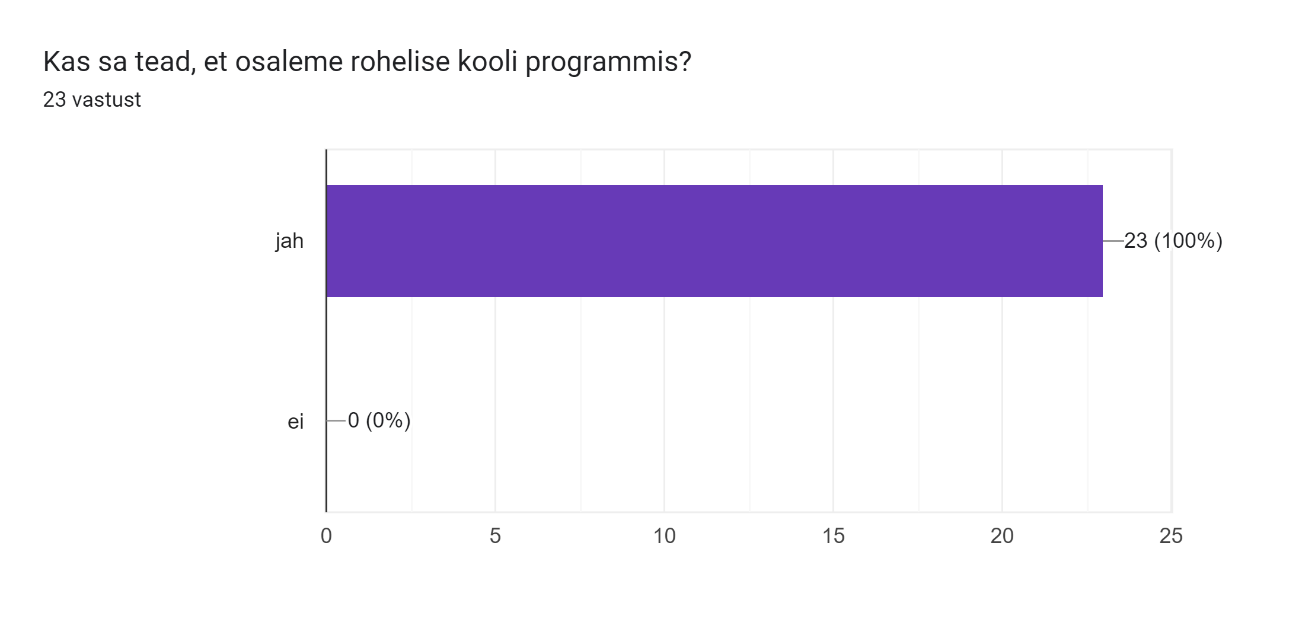 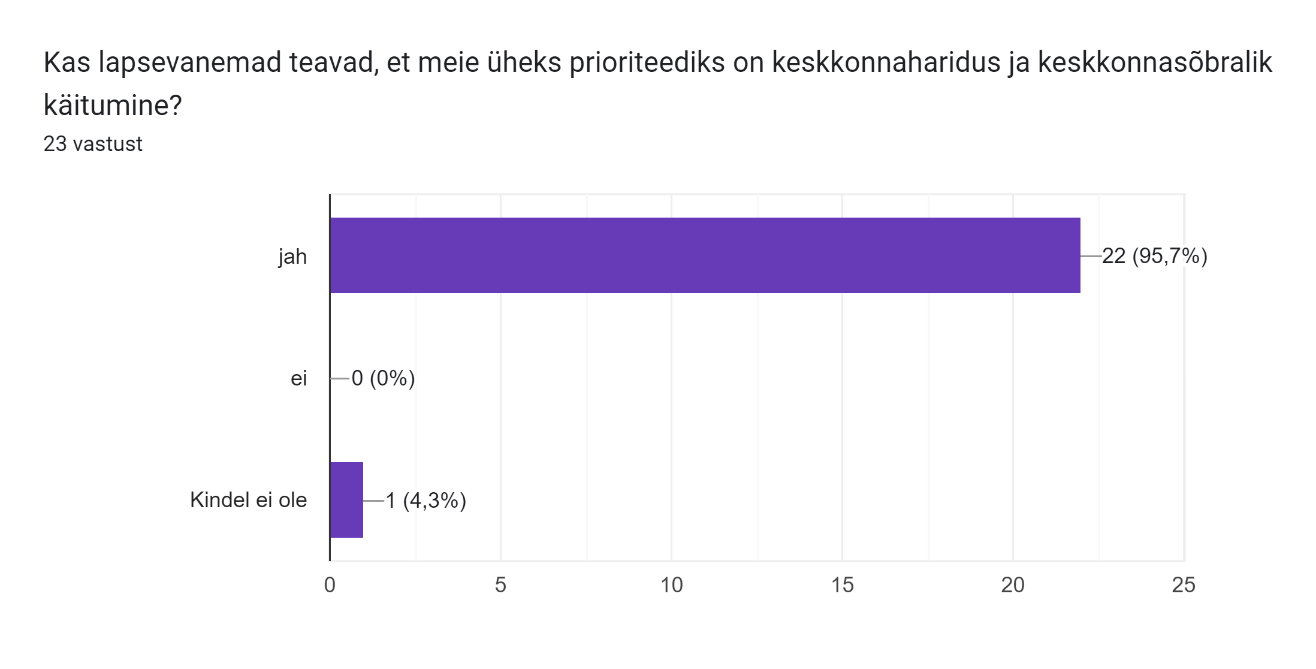 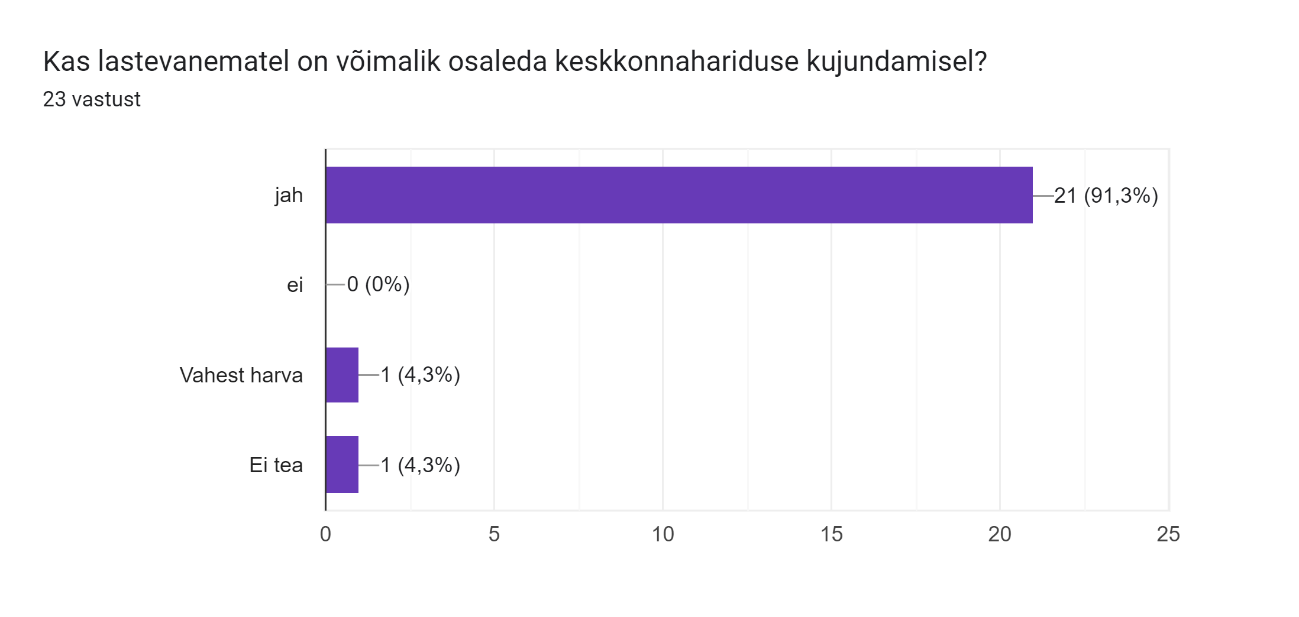 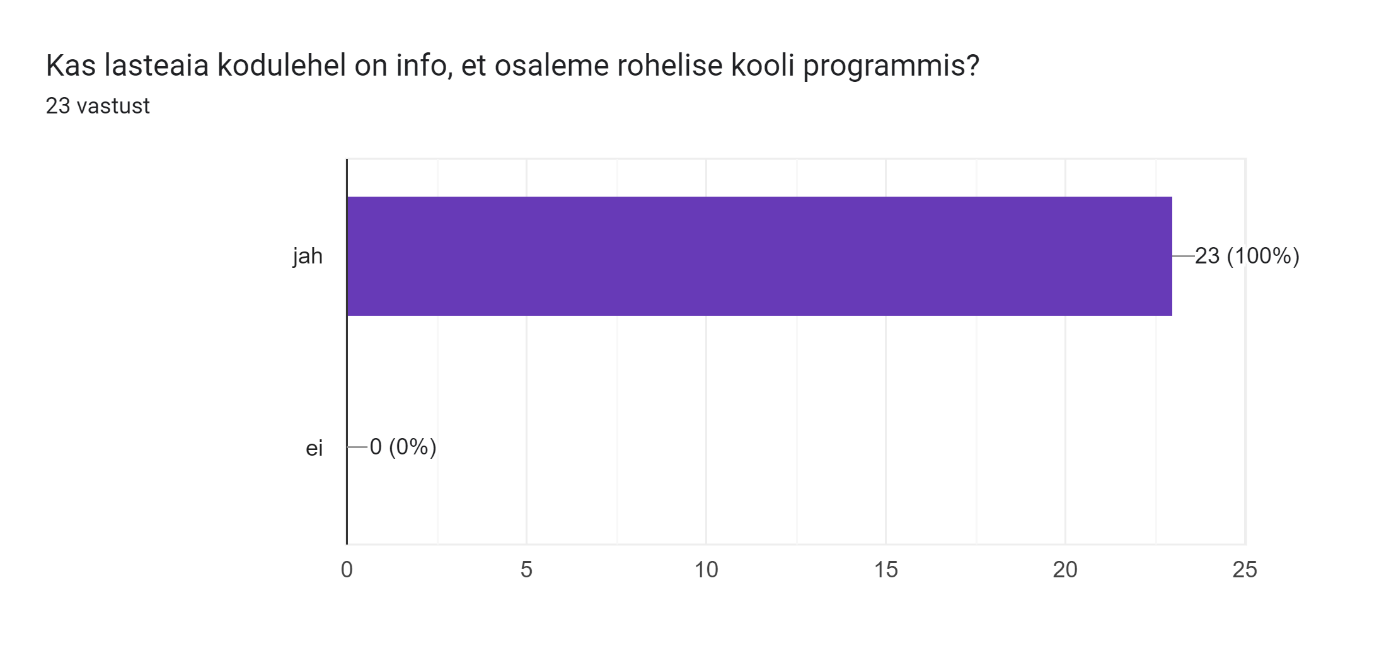 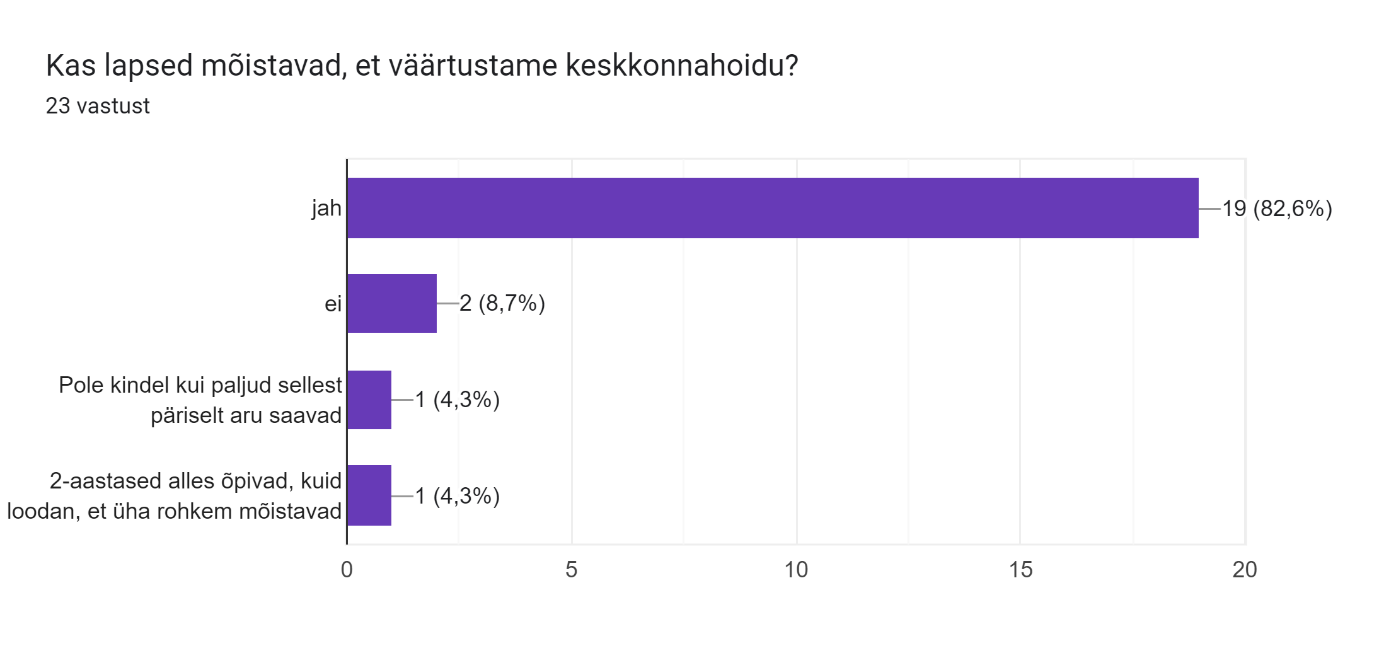 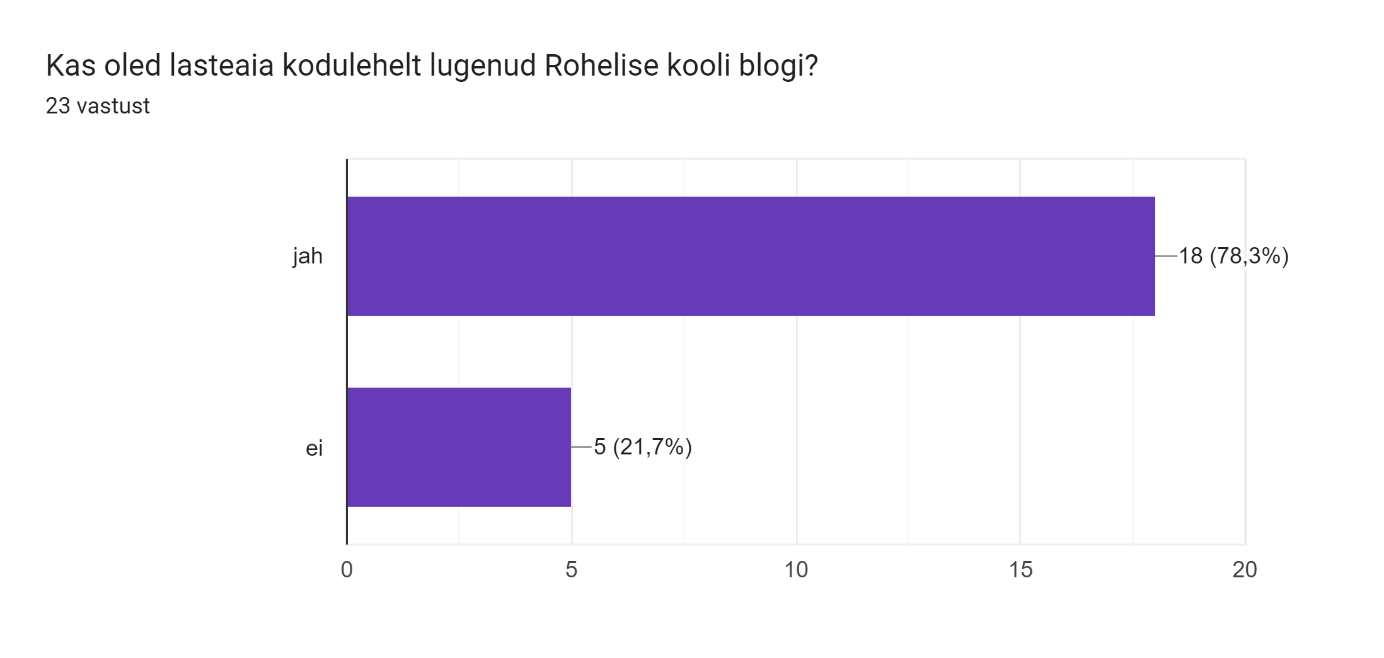 Elurikkus, loodus ja õueala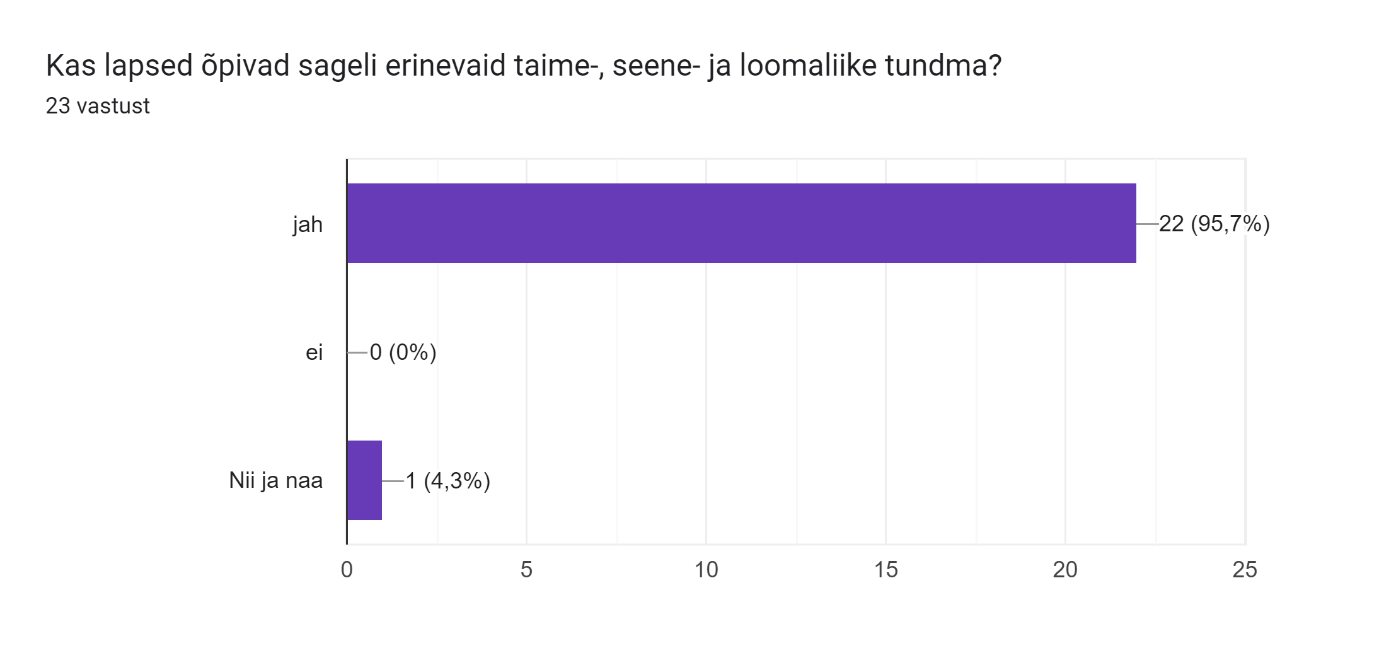 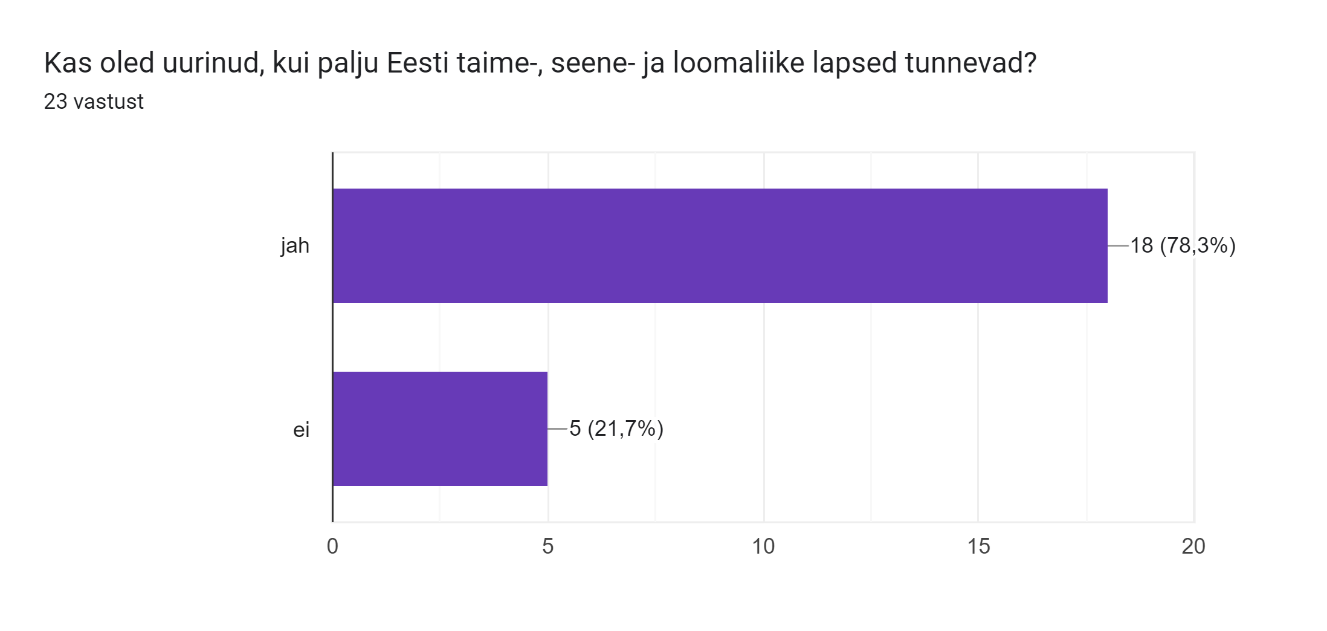 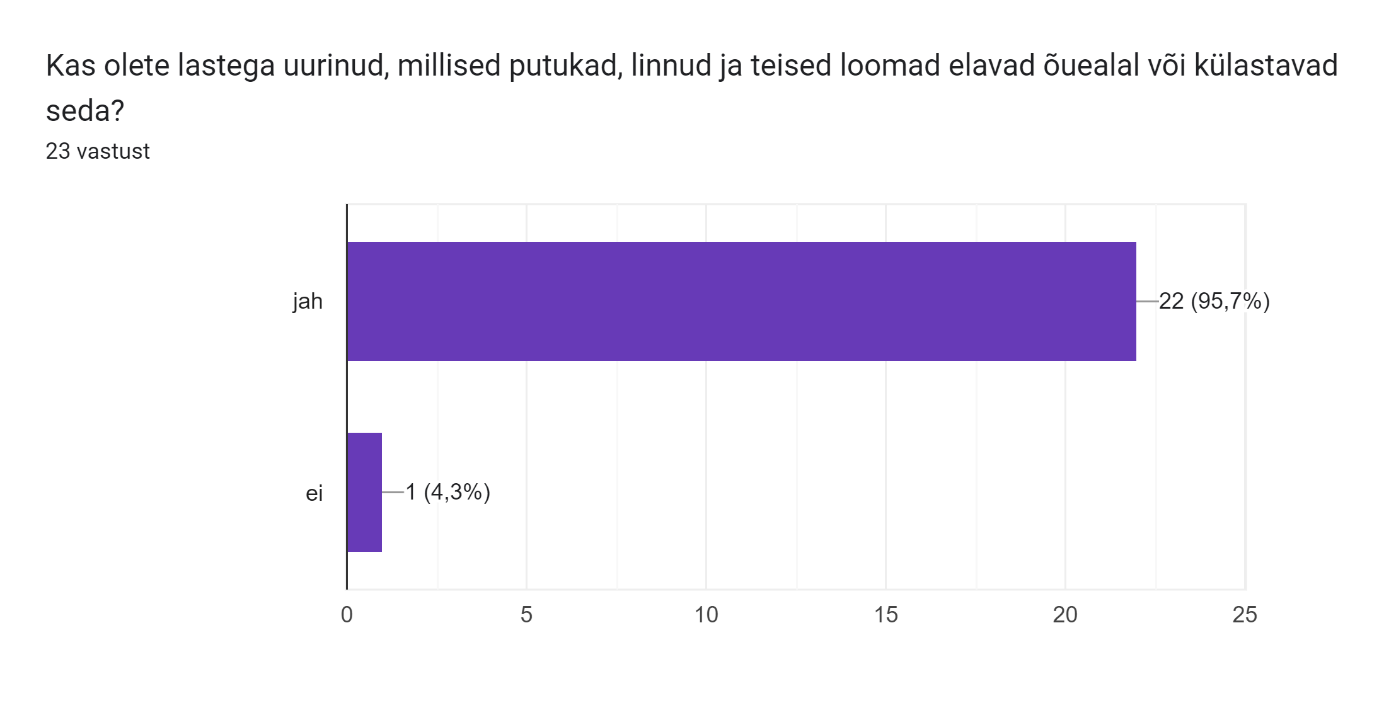 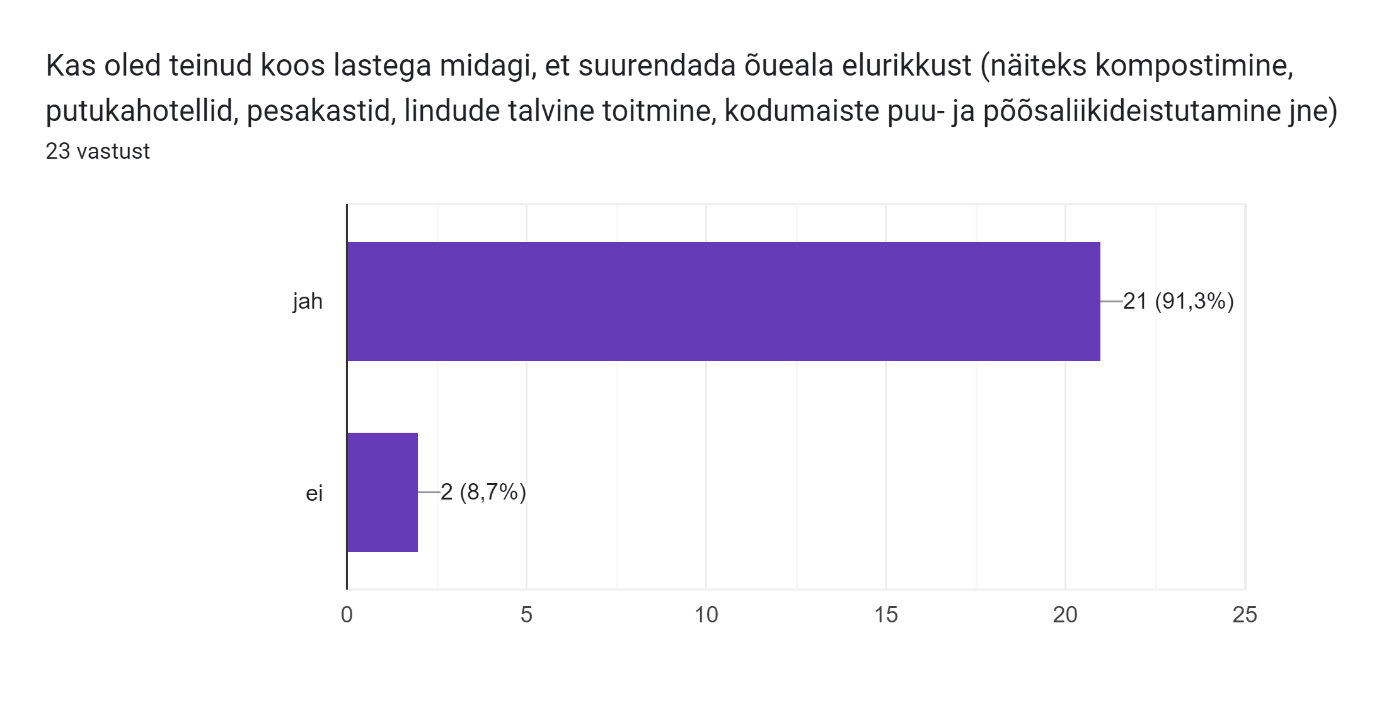 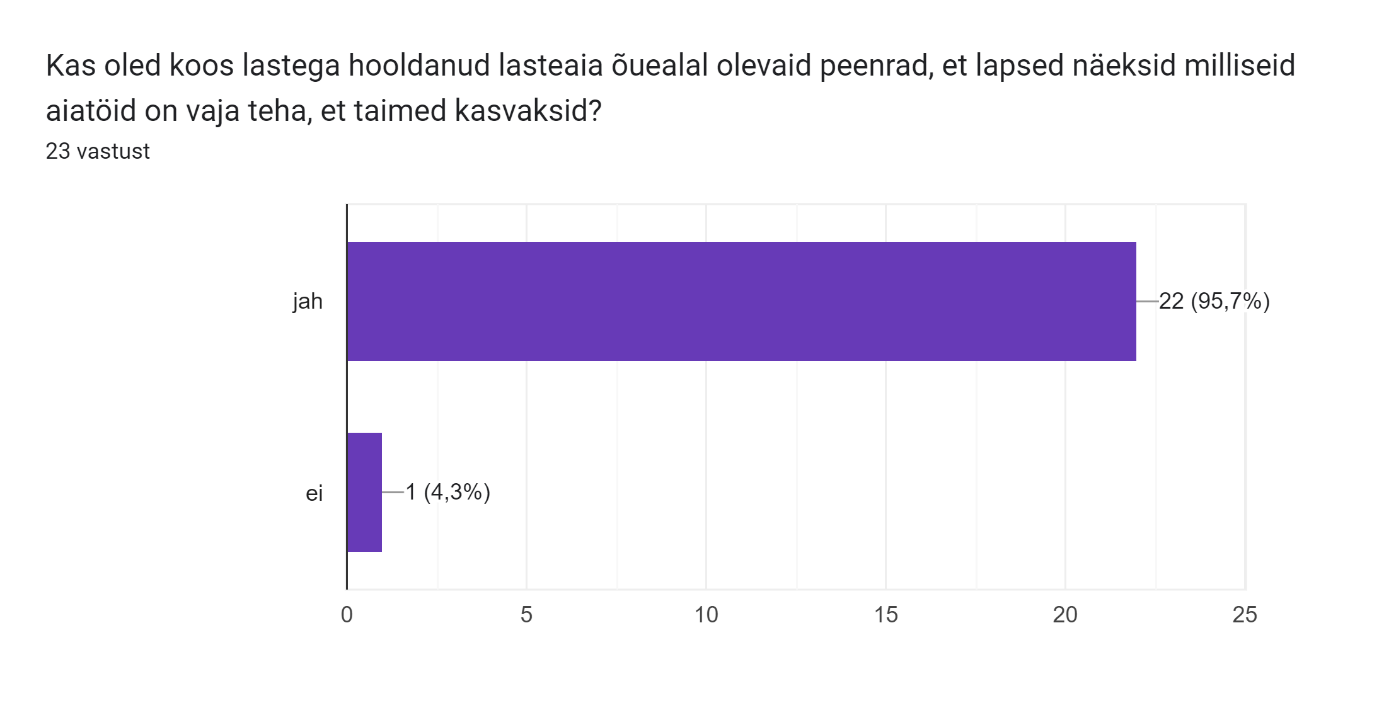 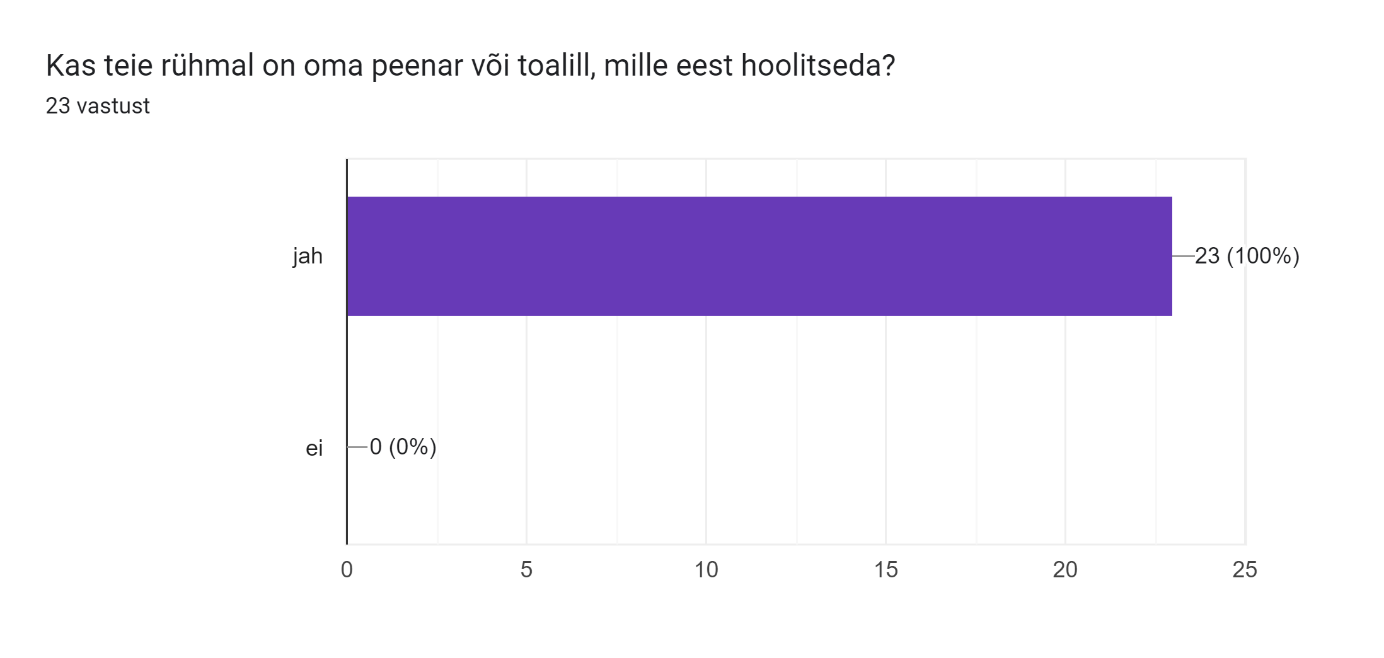 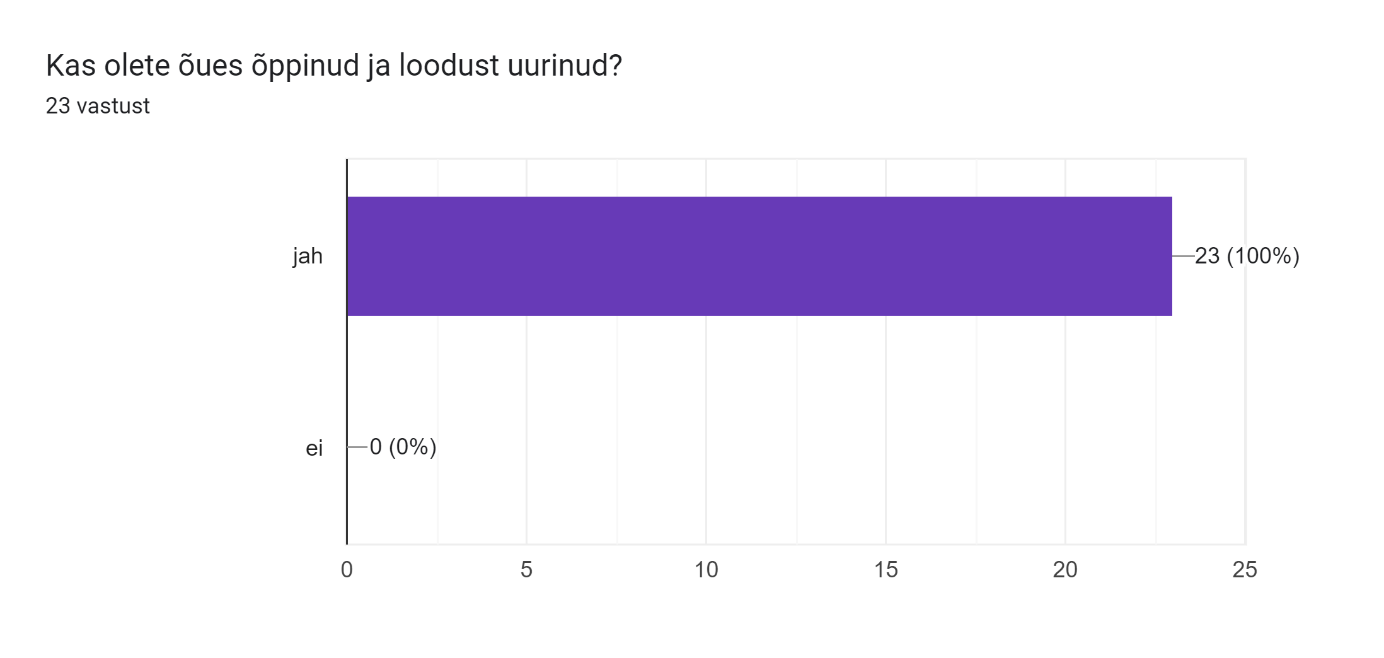 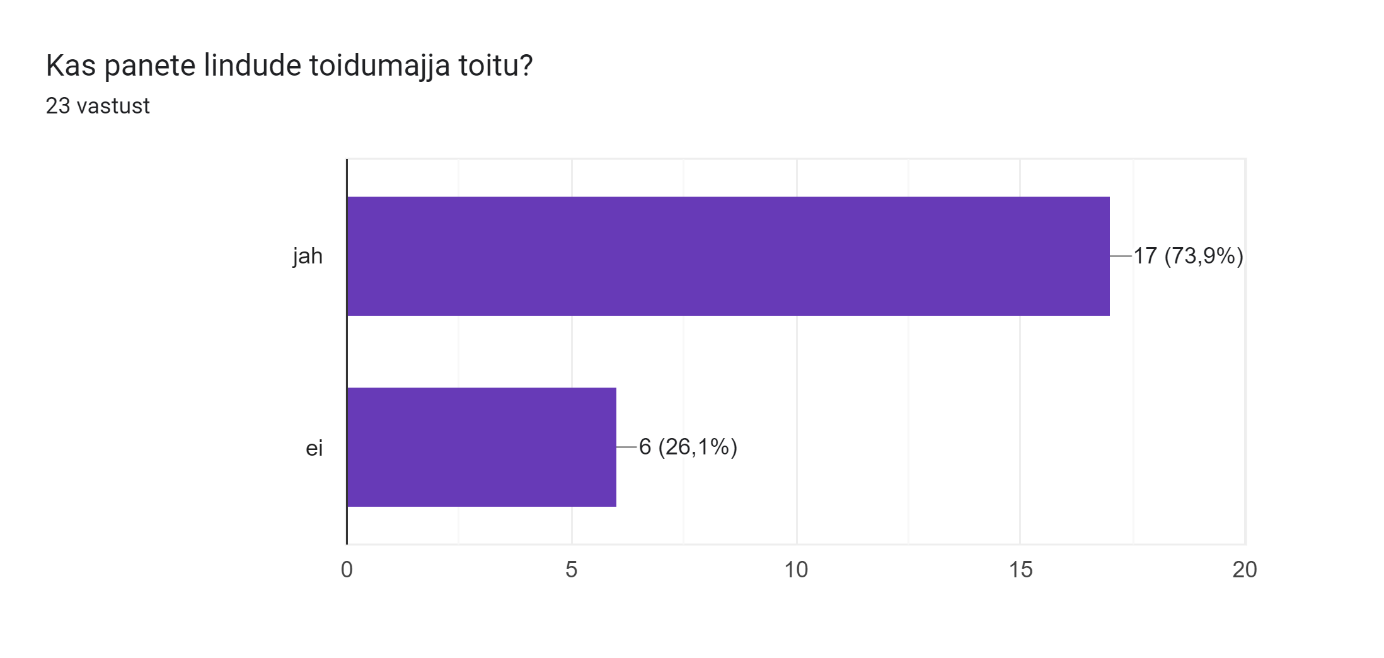 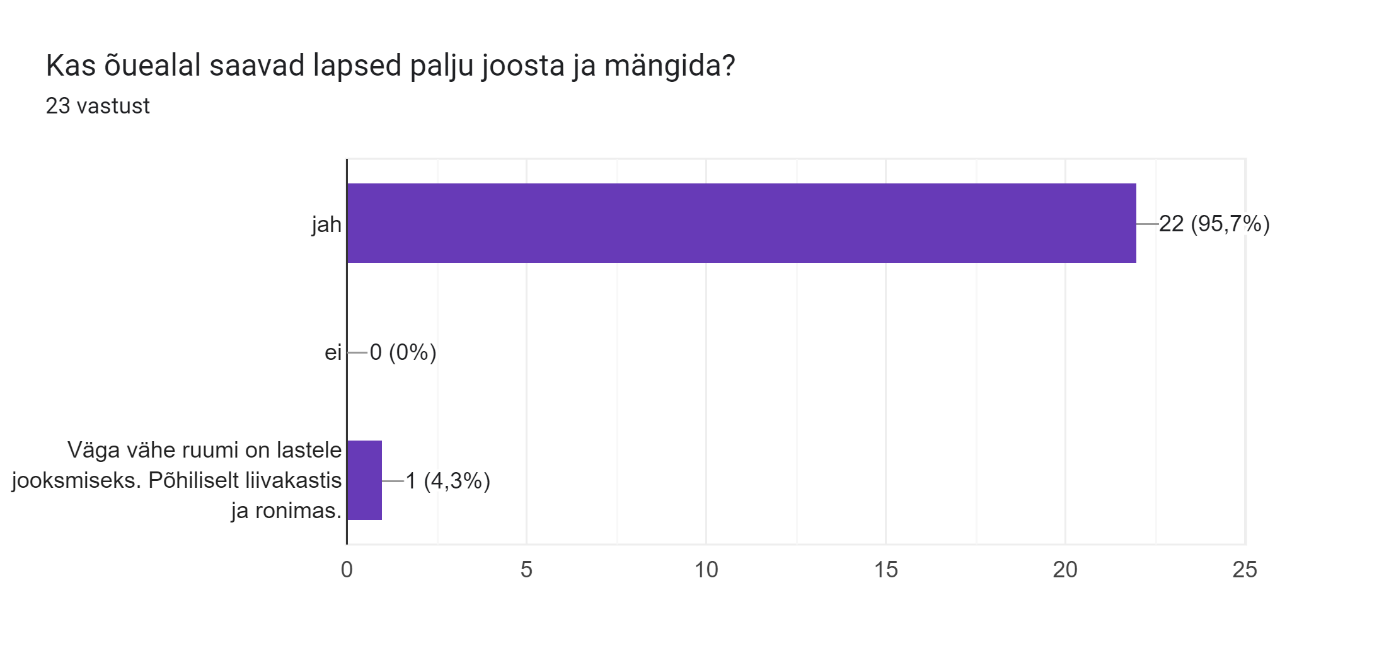 Kliimamuutused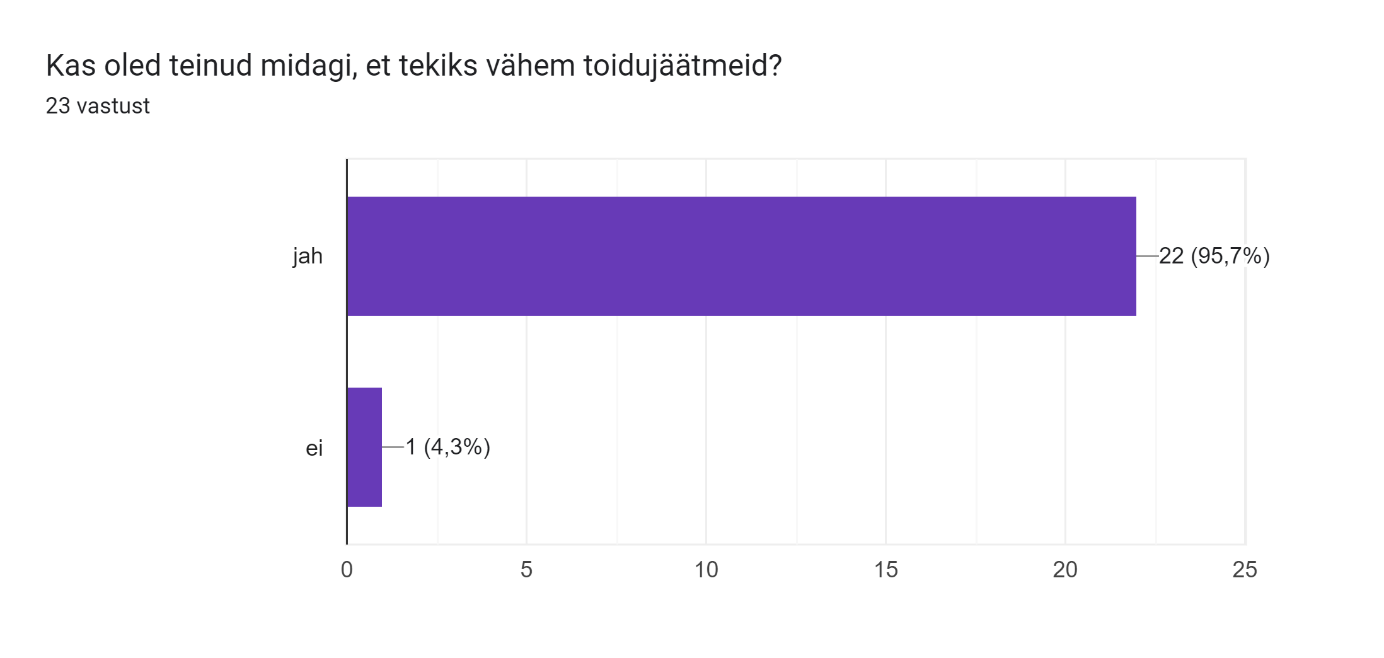 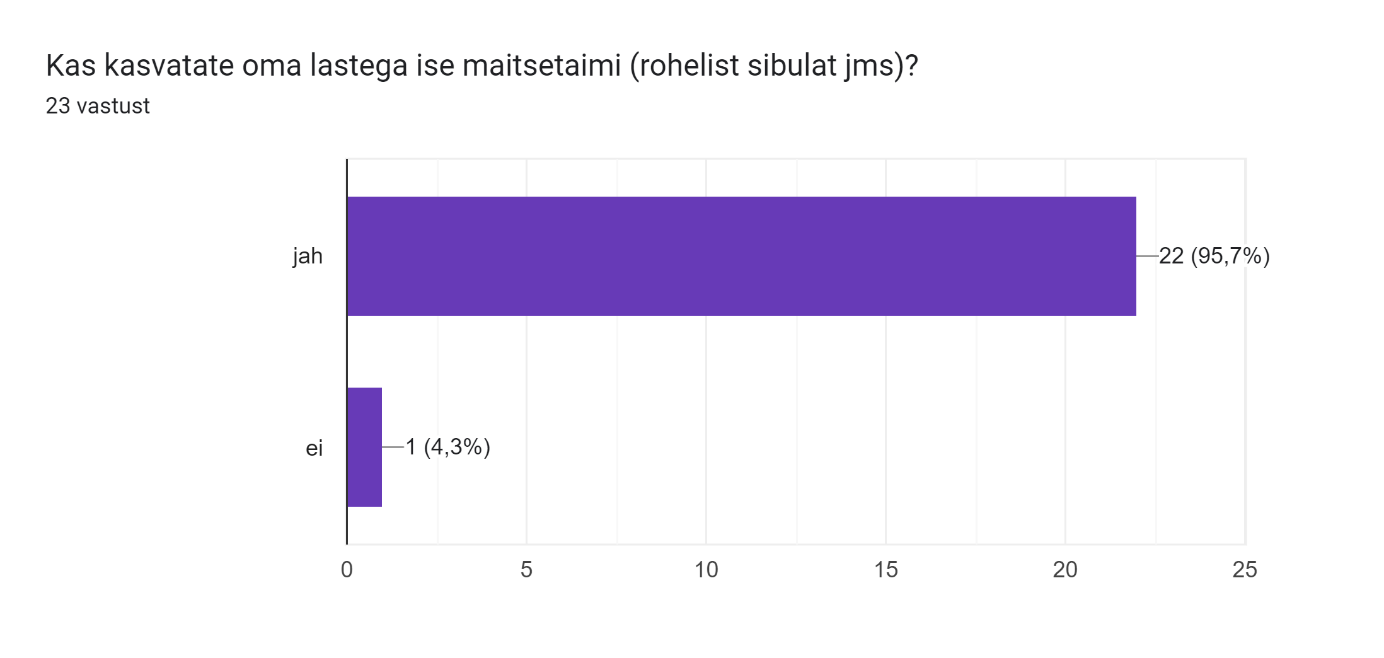 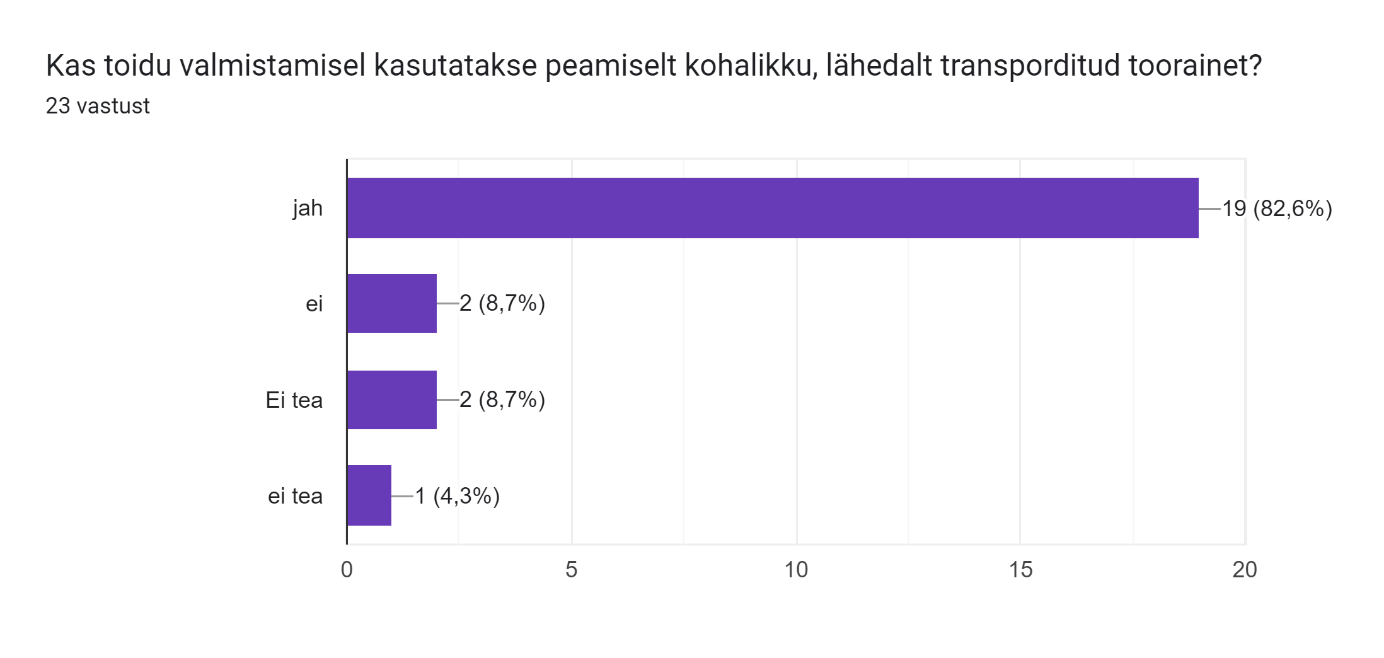 Energia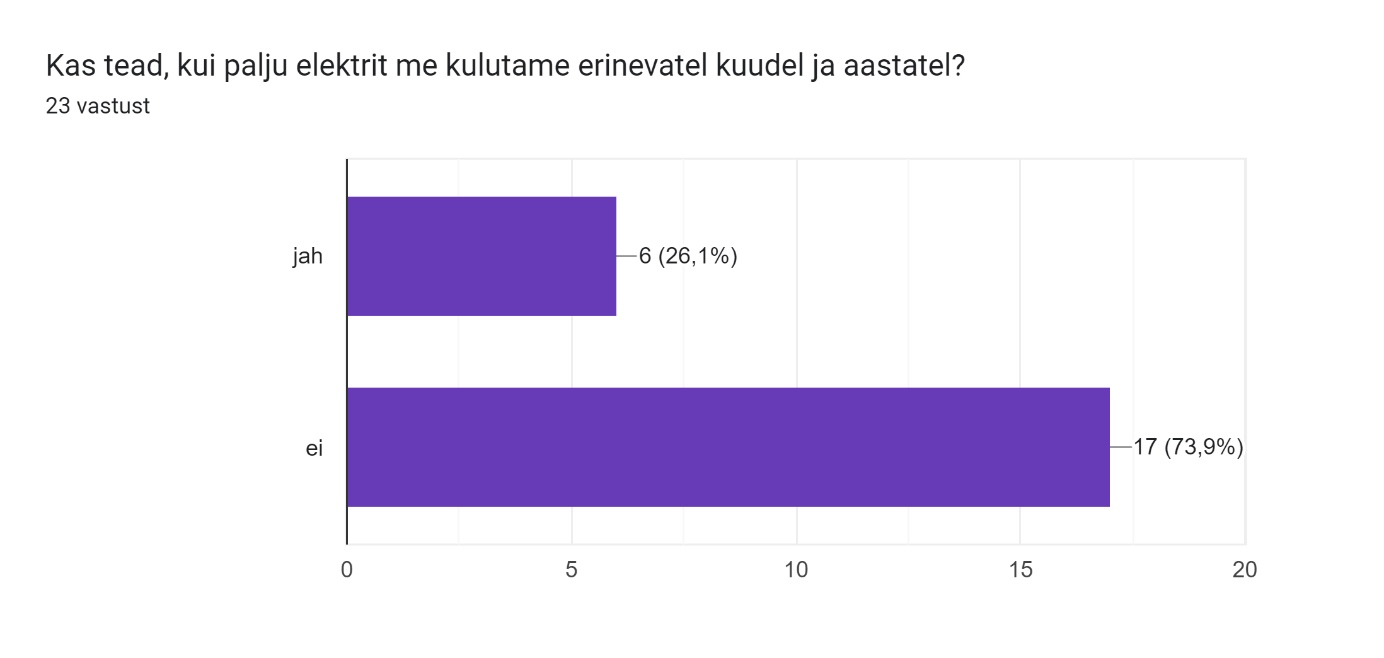 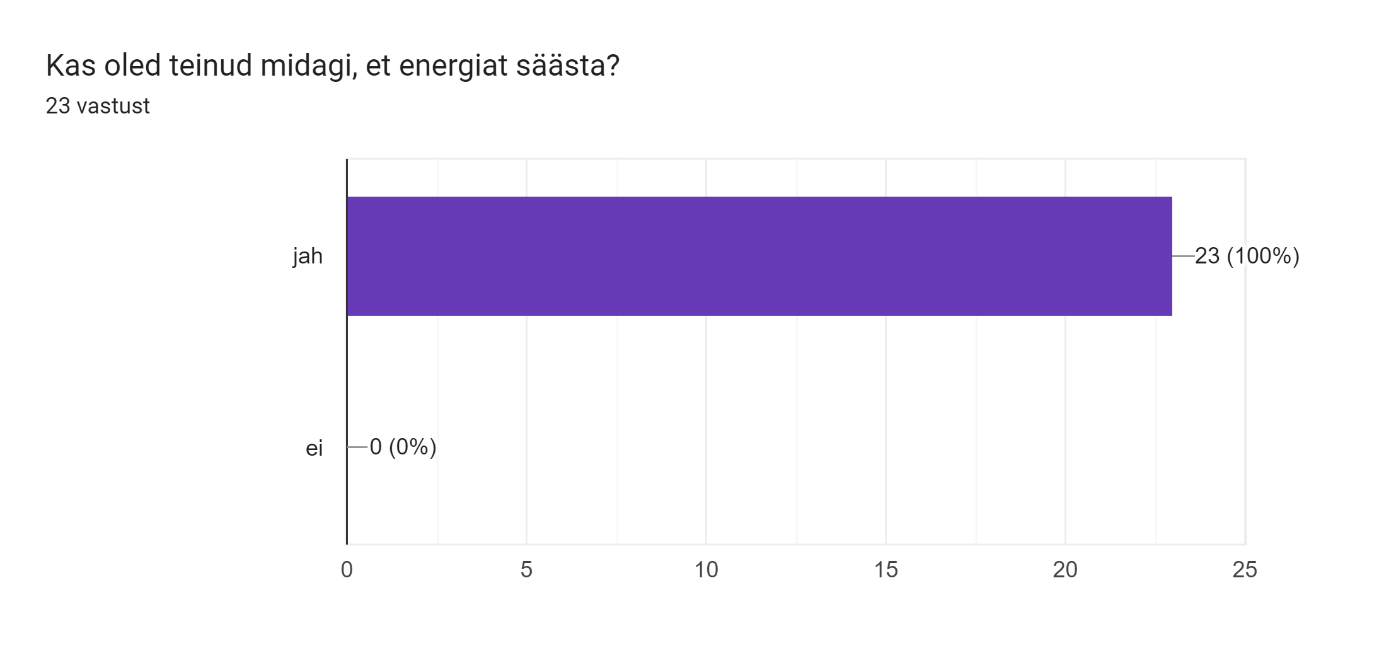 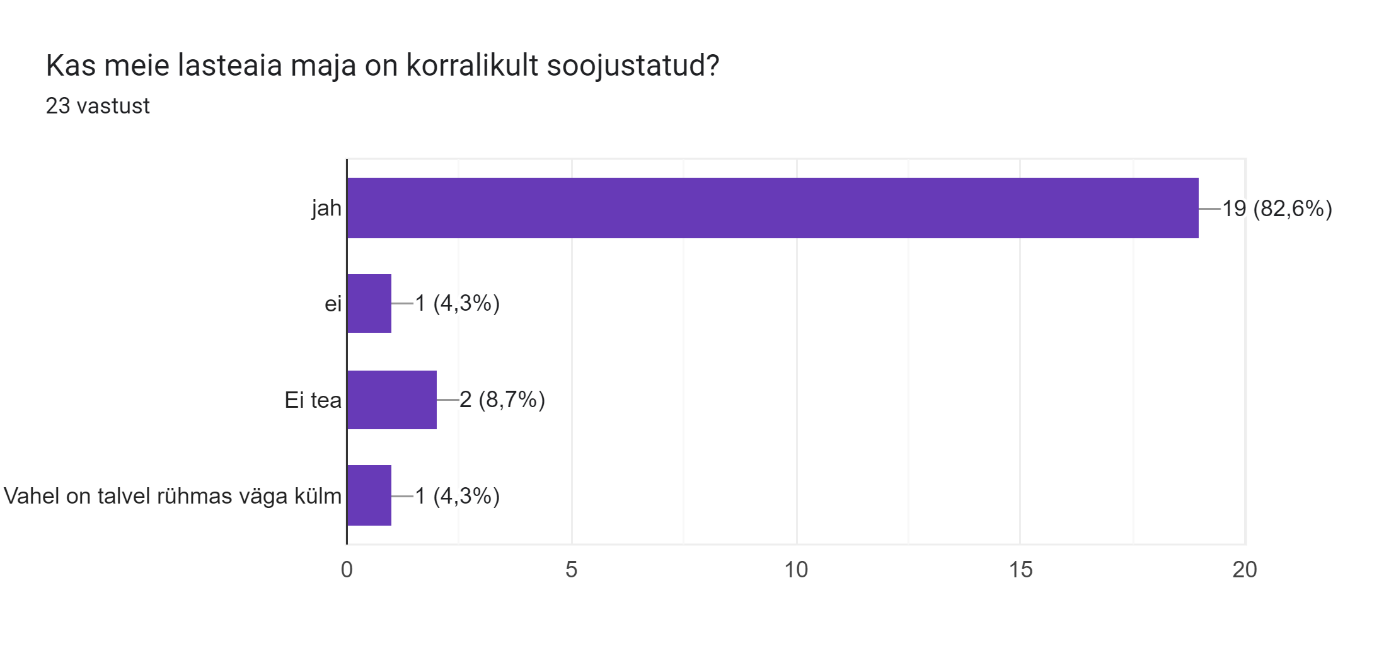 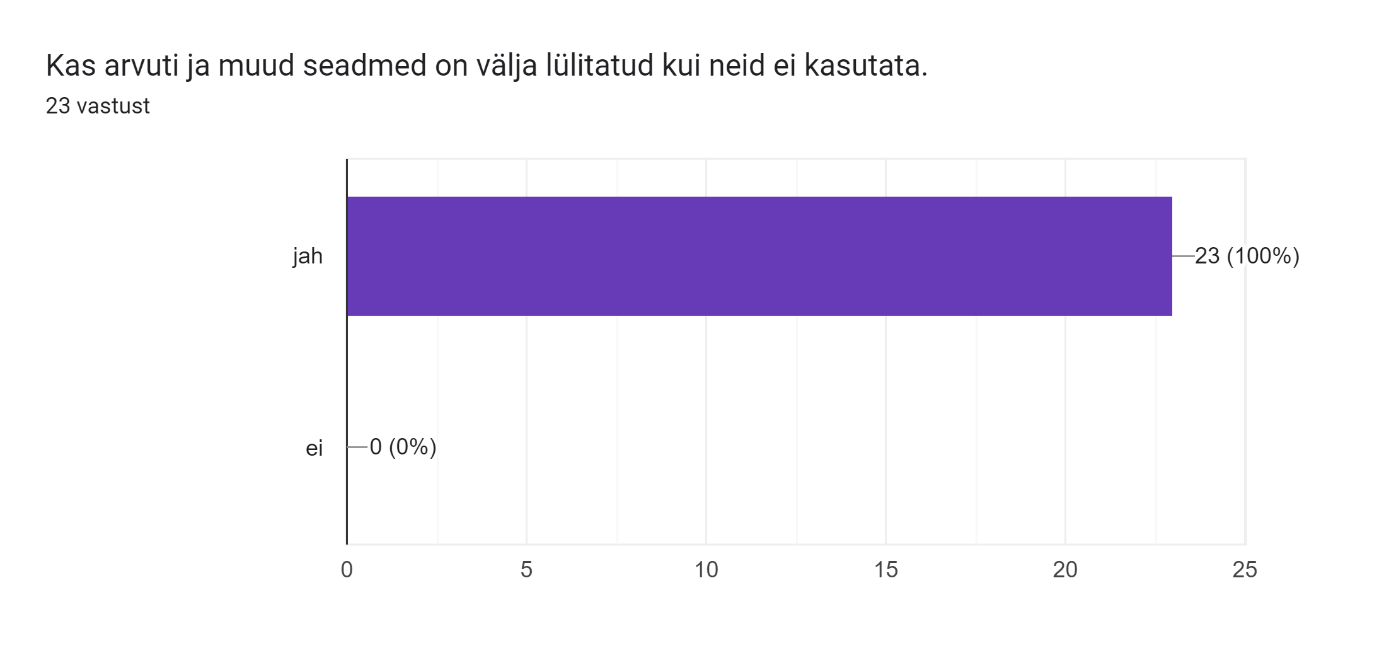 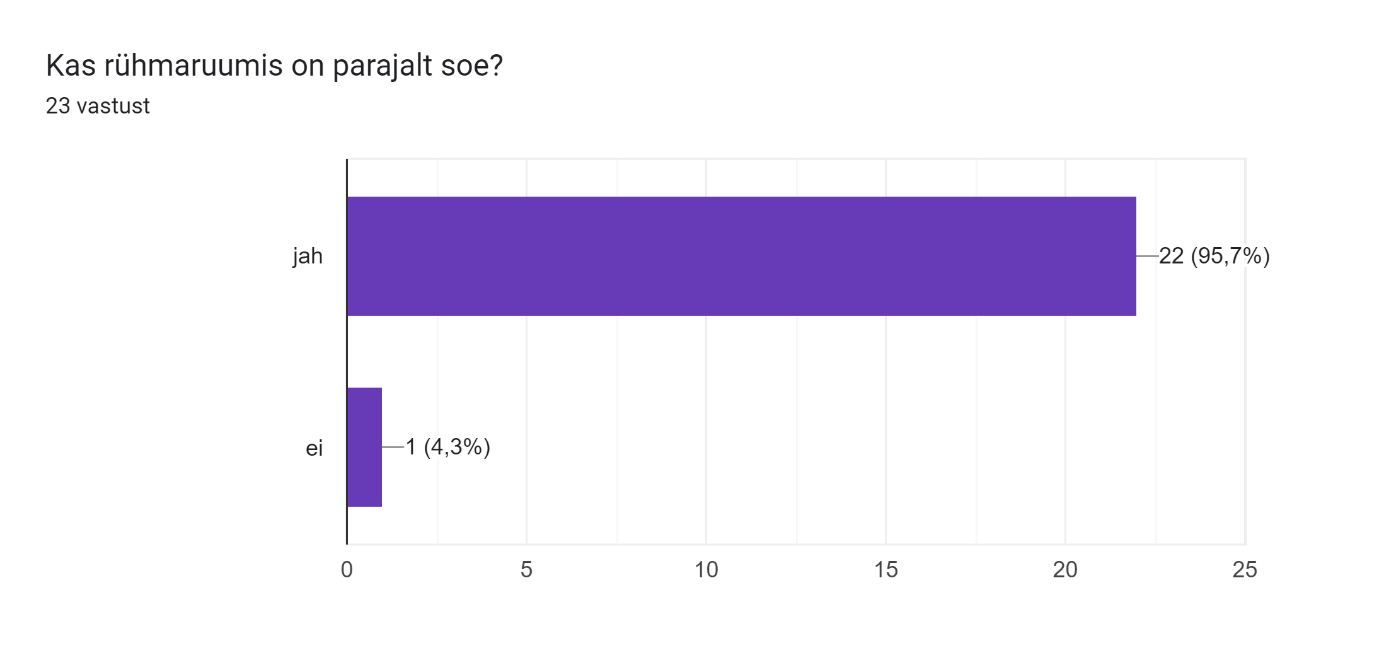 Globaalne kodakondsus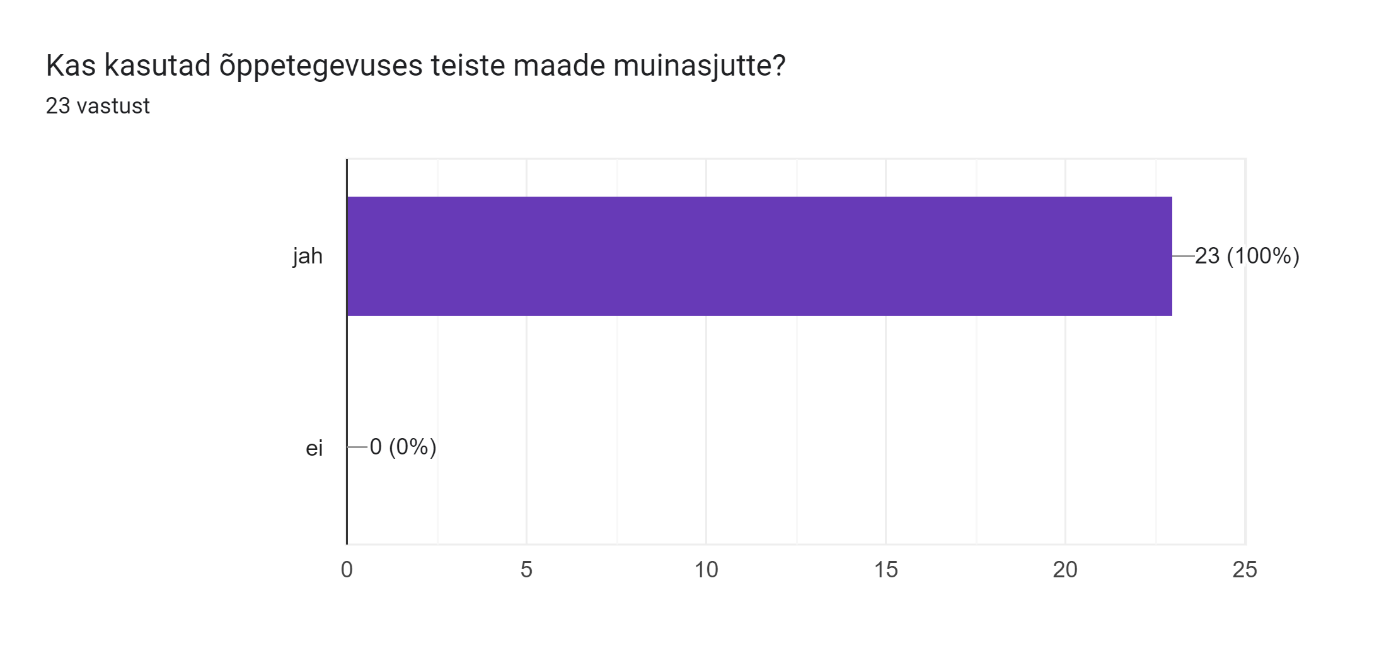 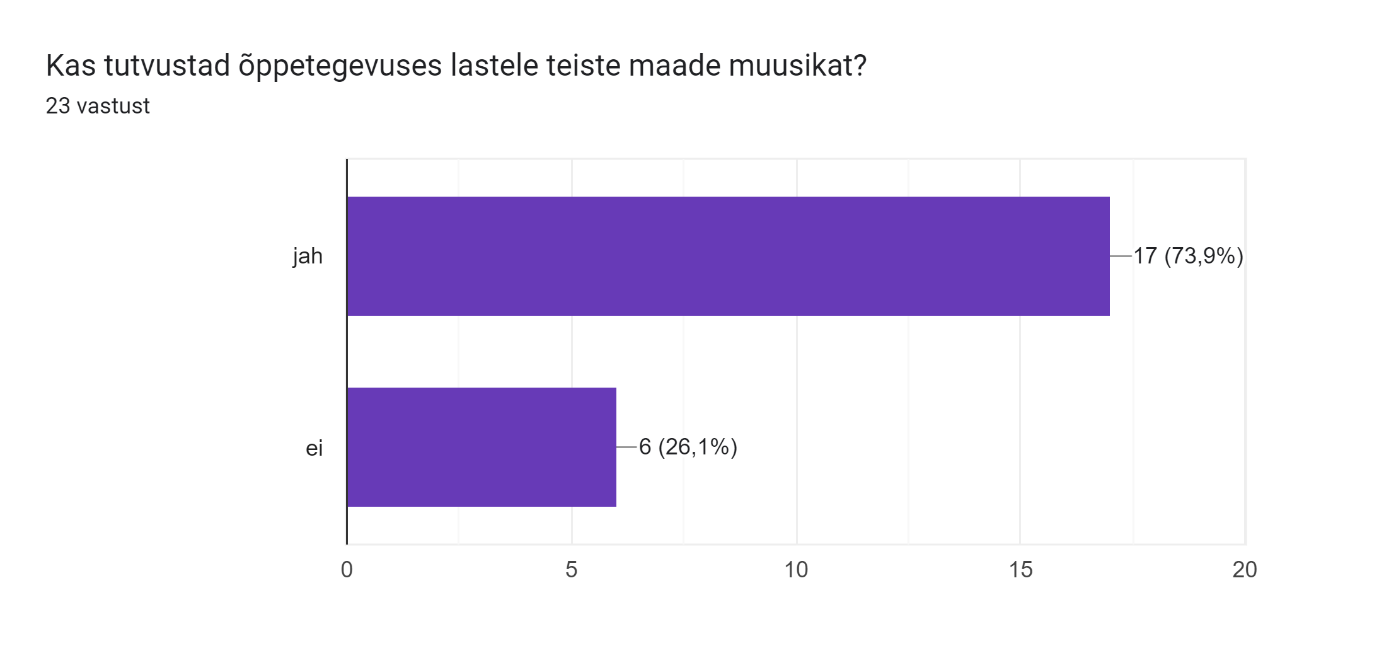 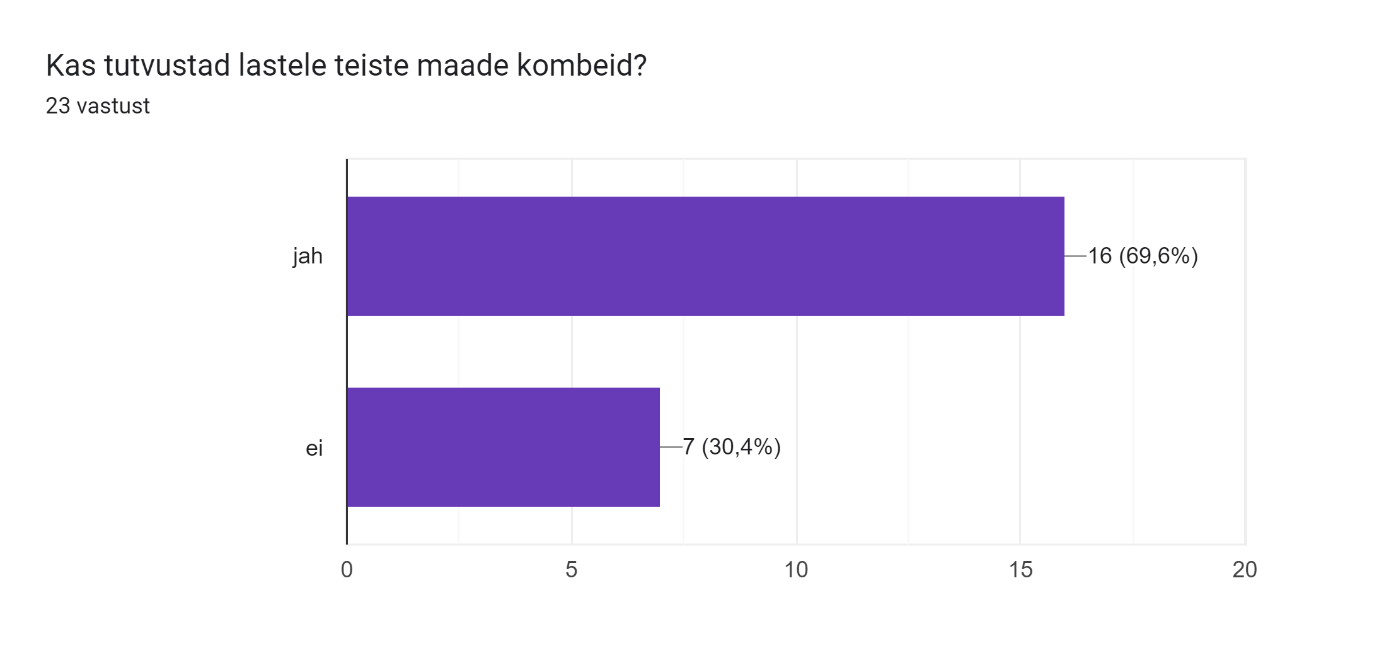 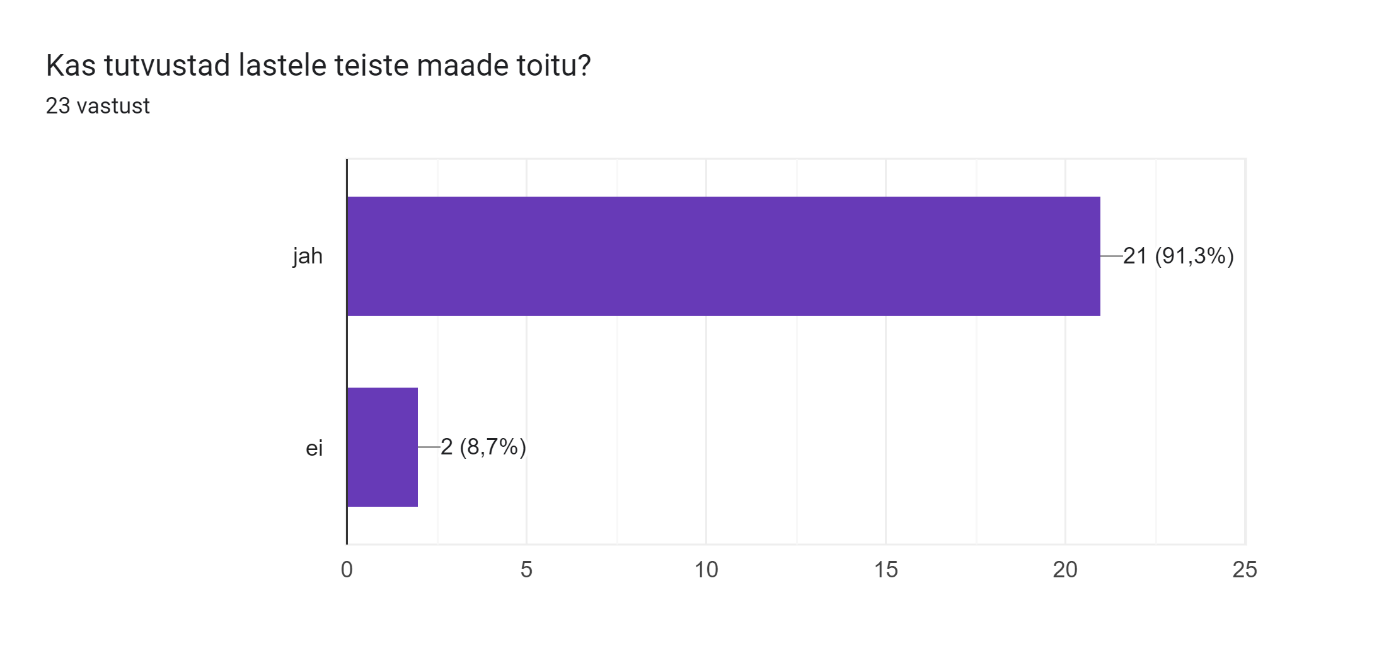 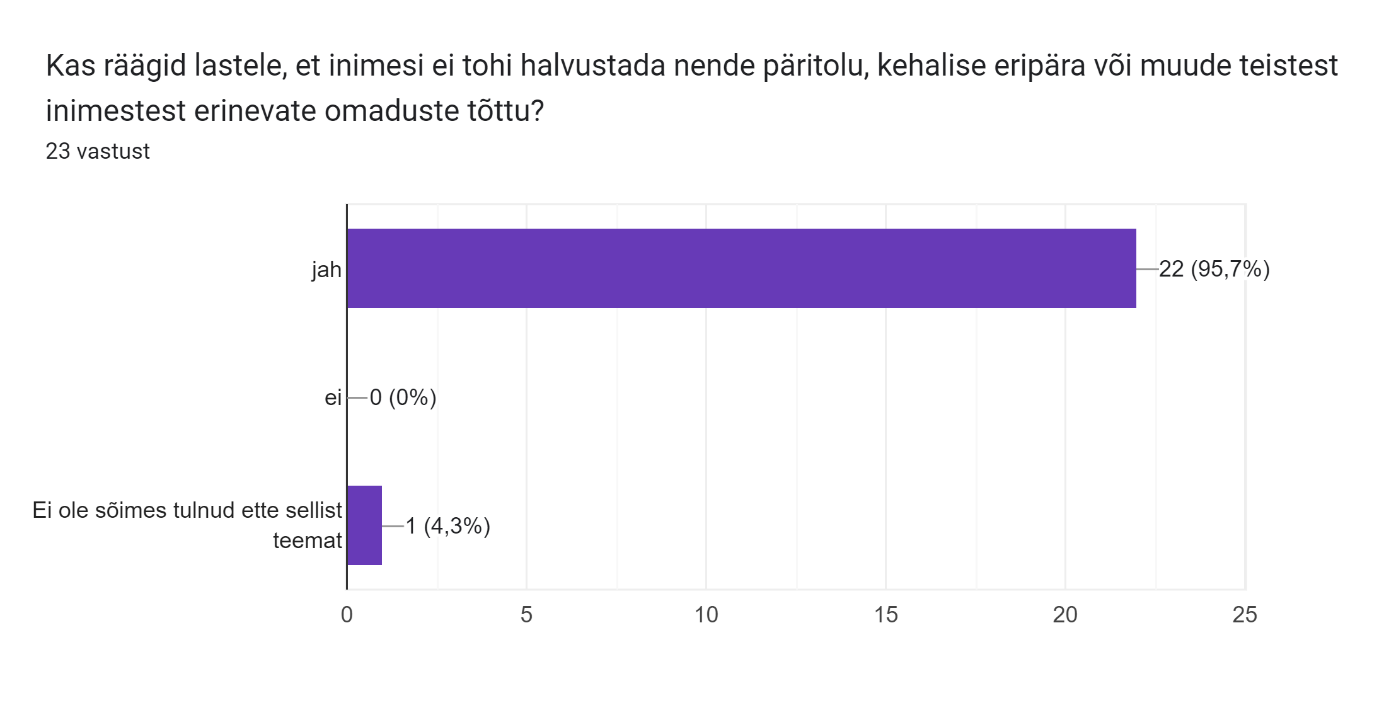 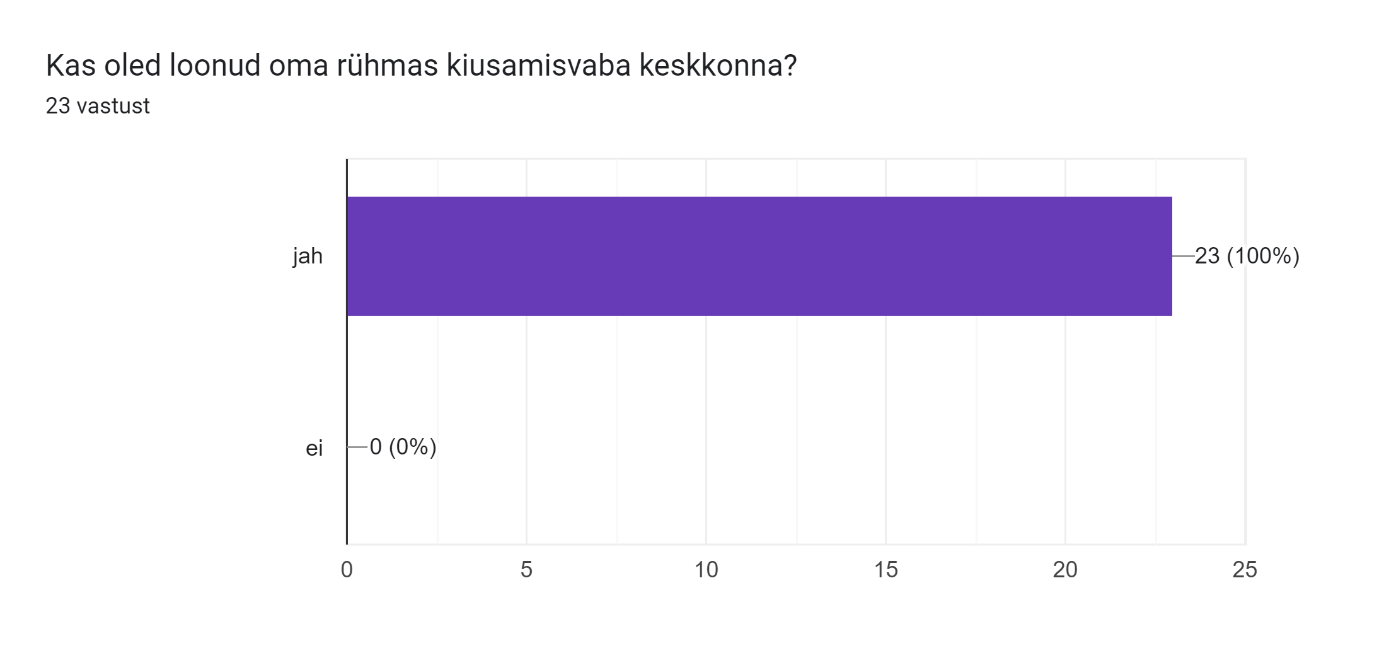 Toit, tervis ja heaolu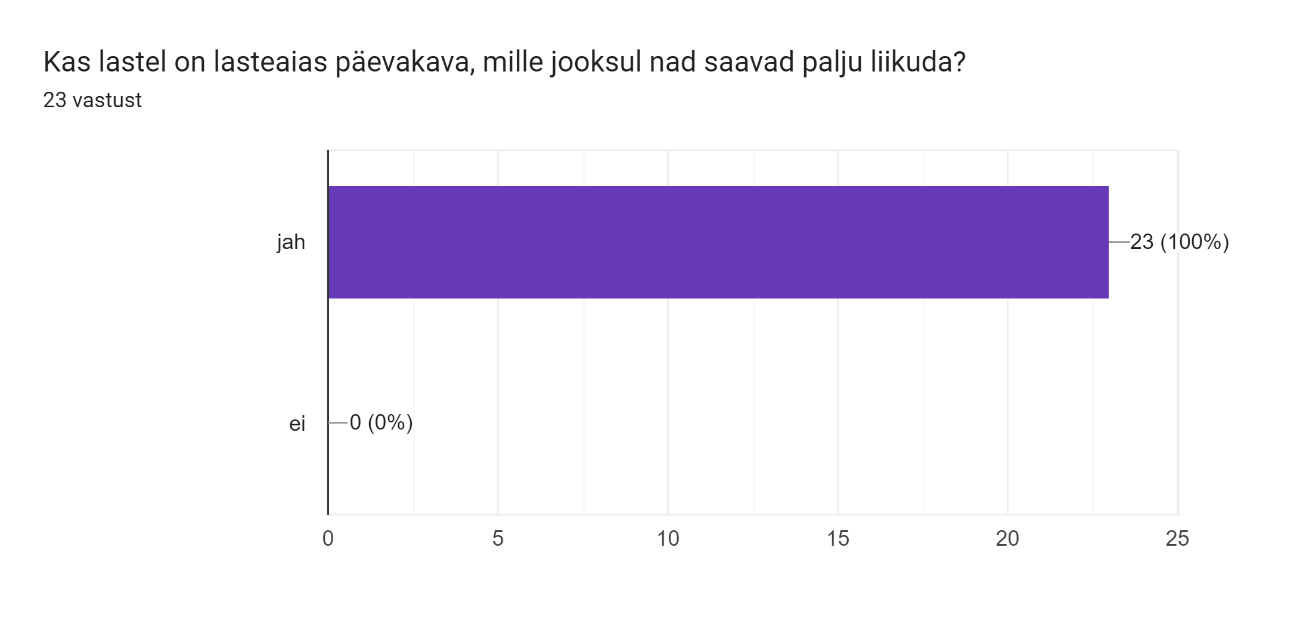 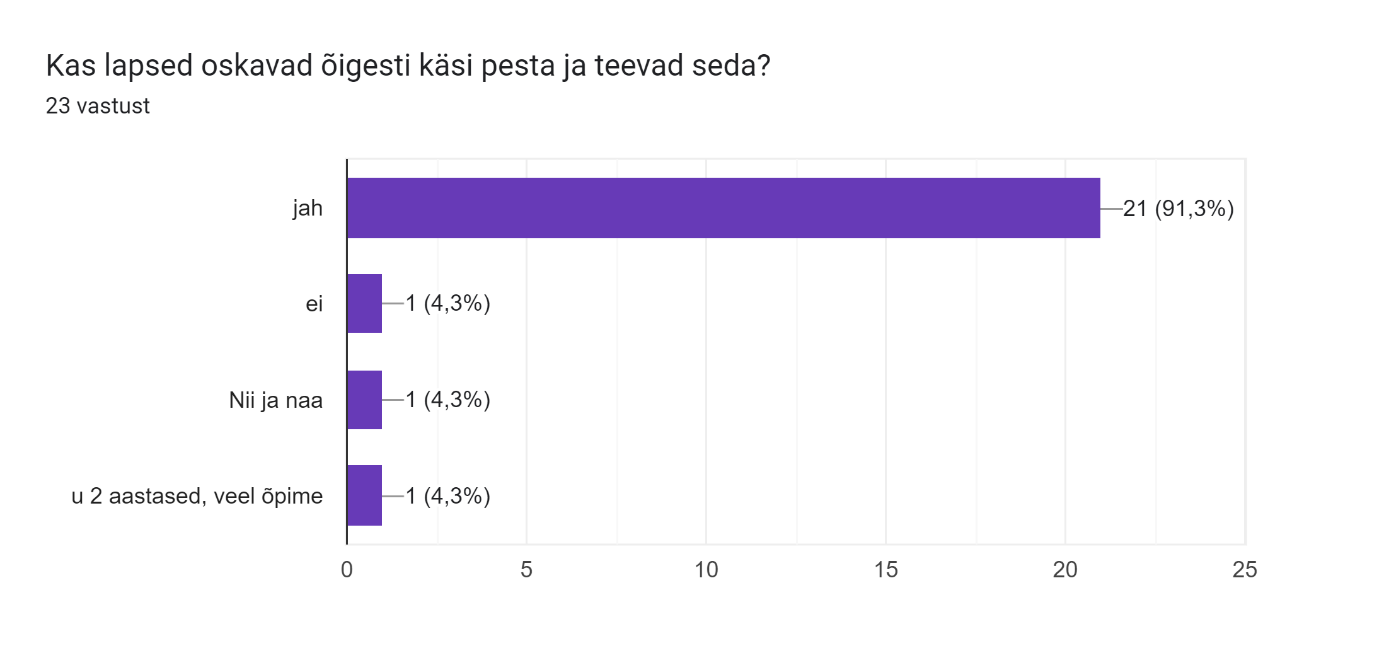 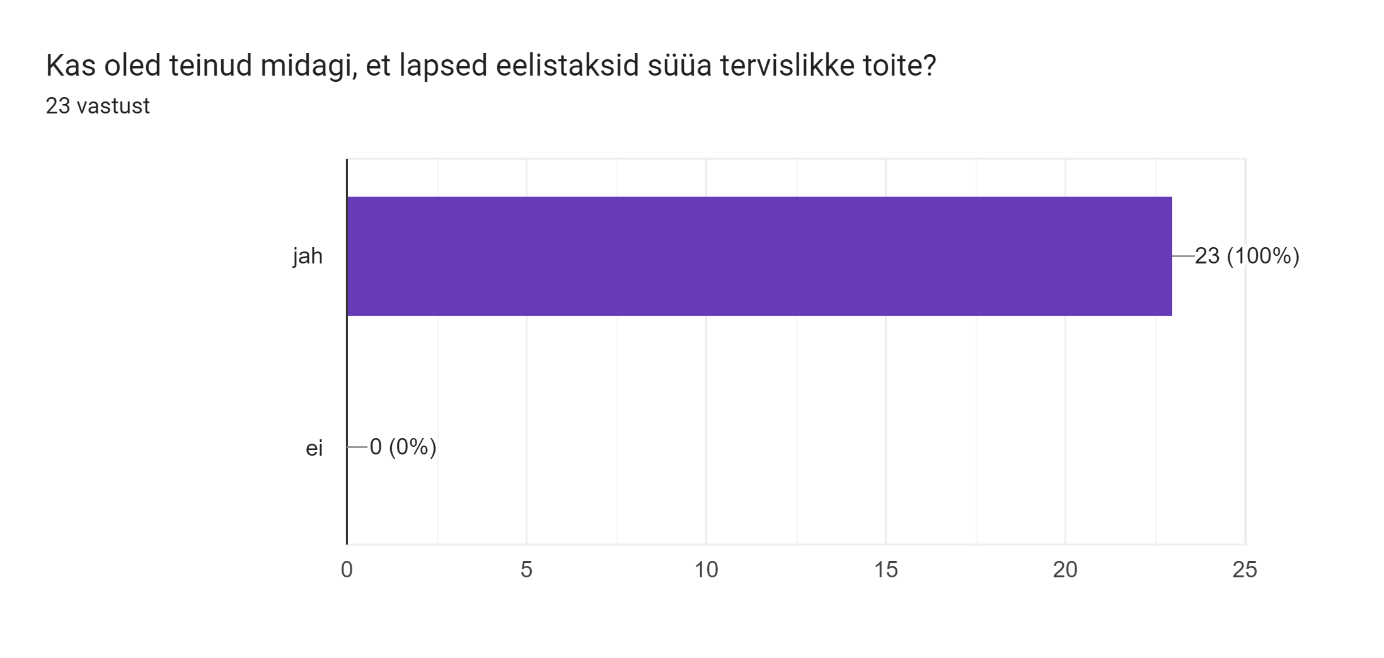 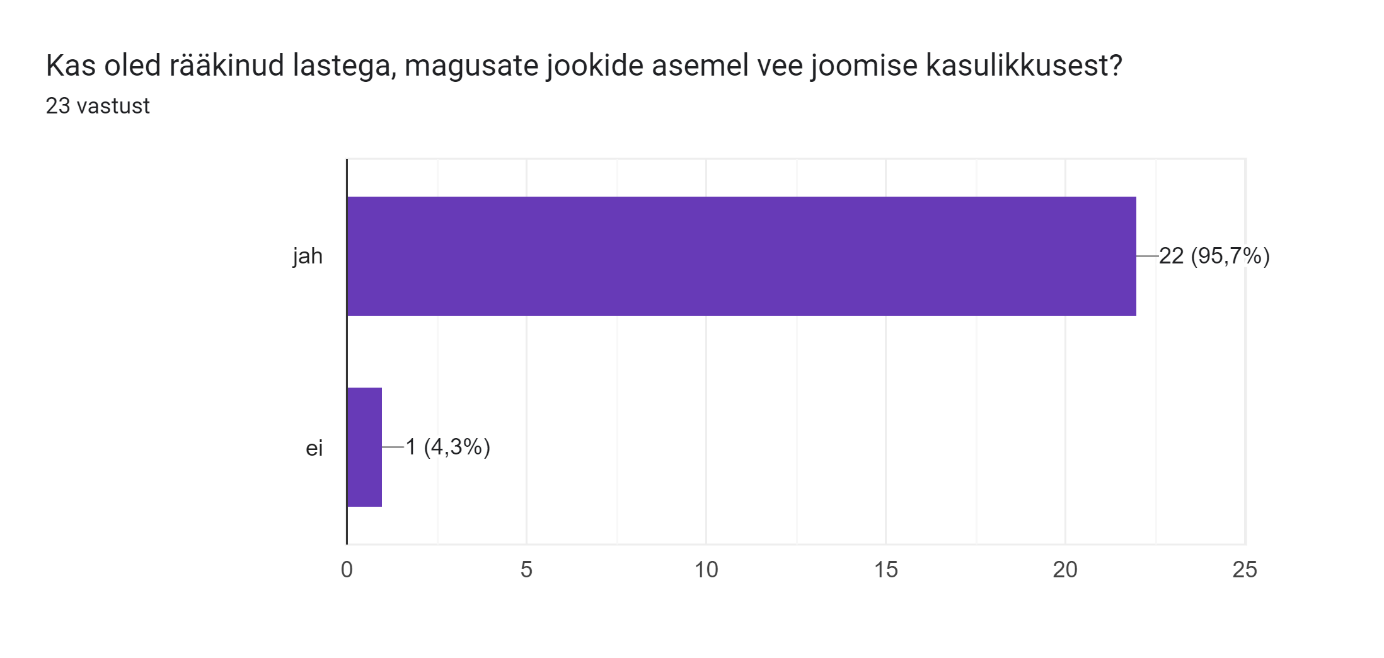 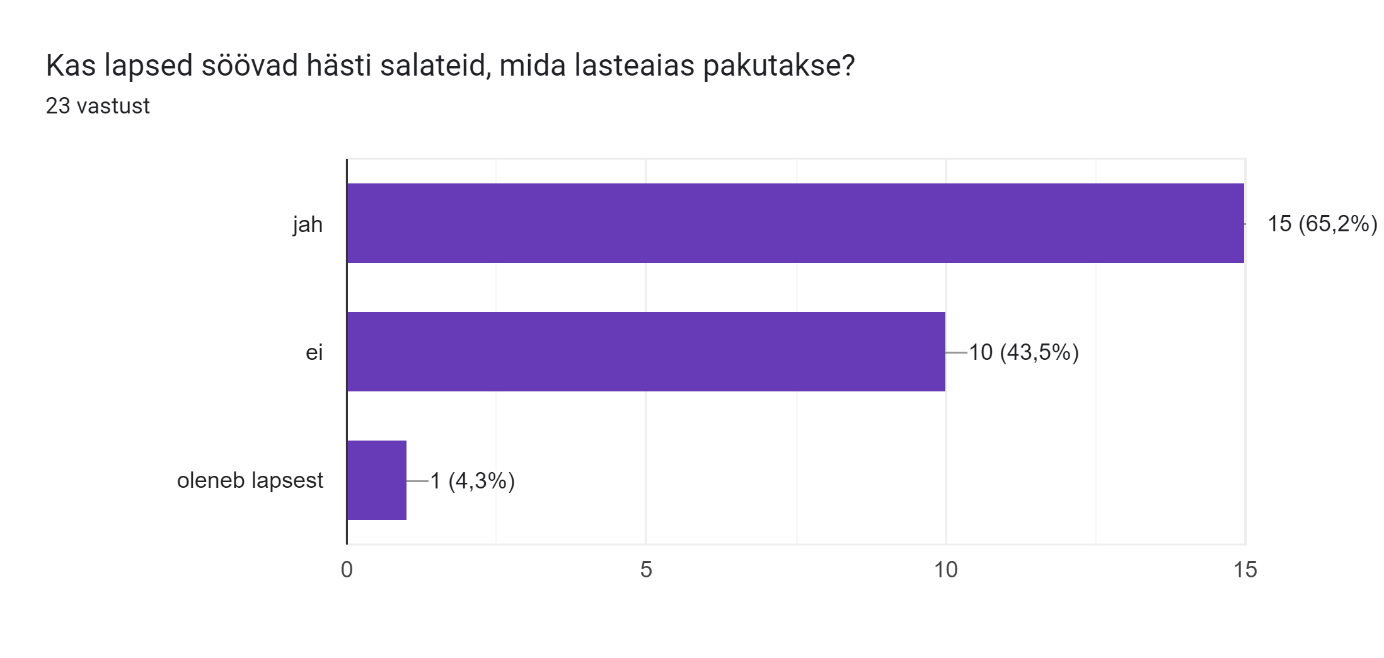 Meri ja rannik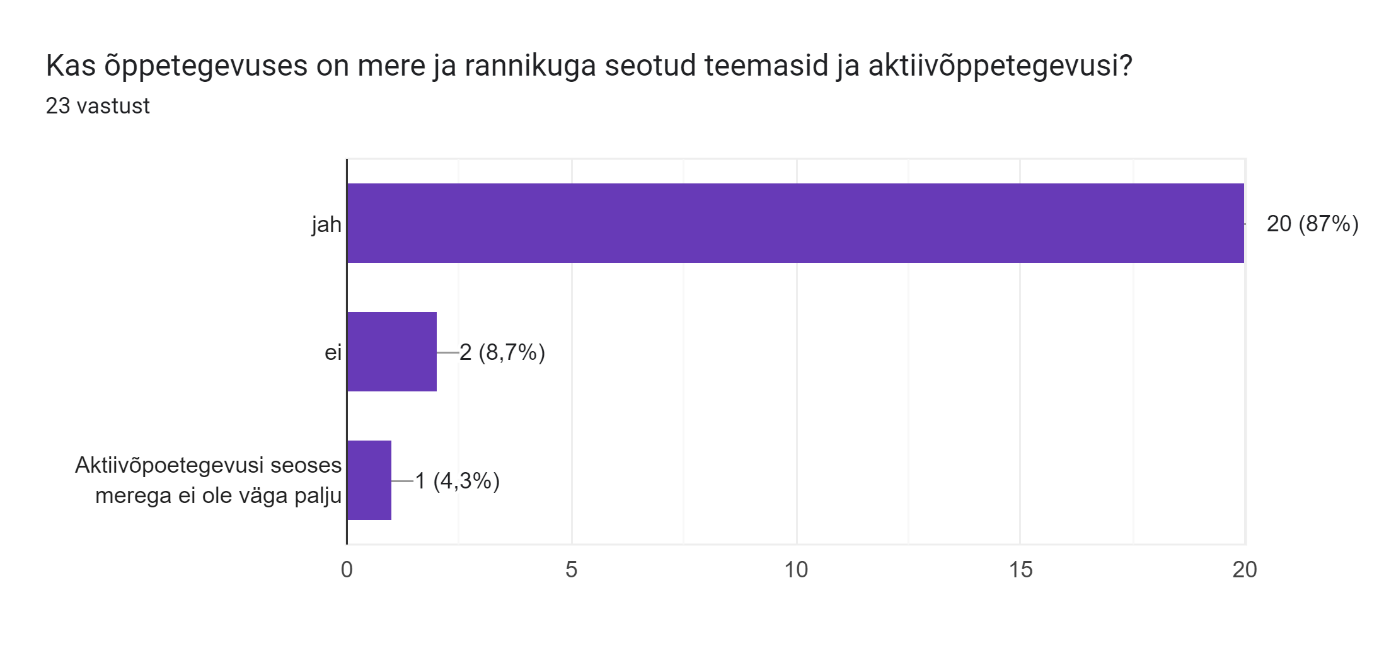 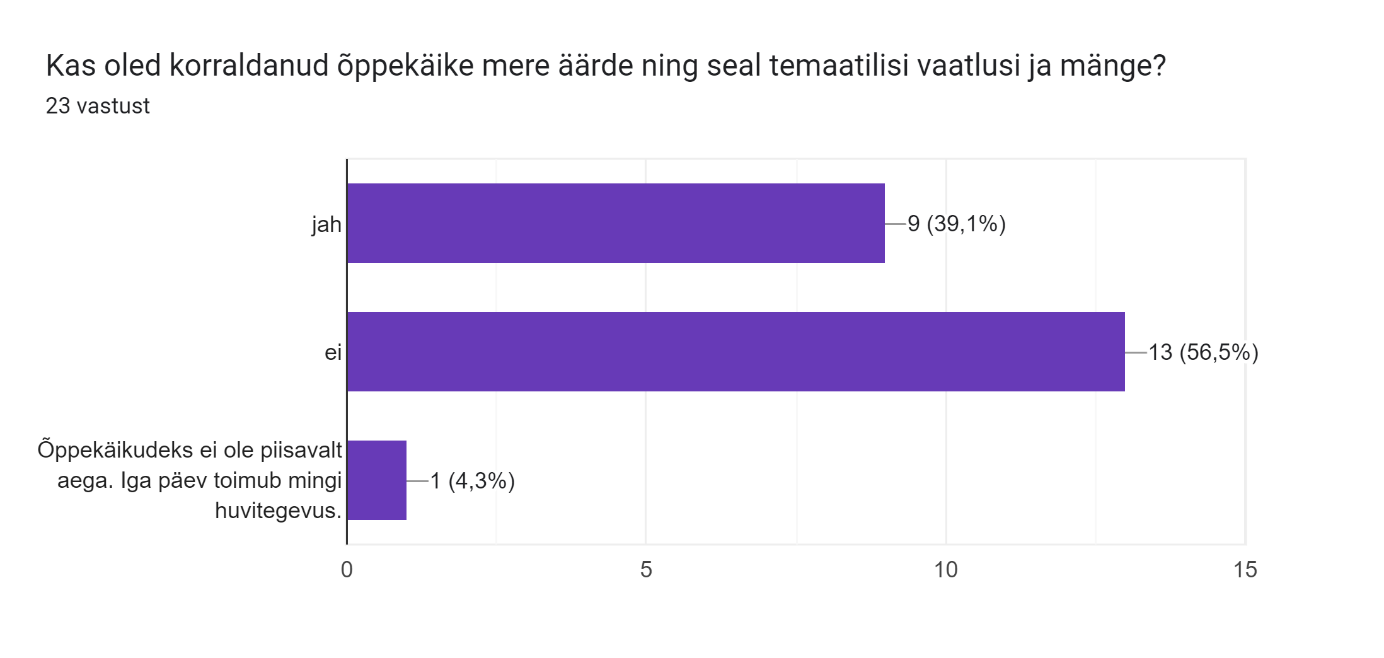 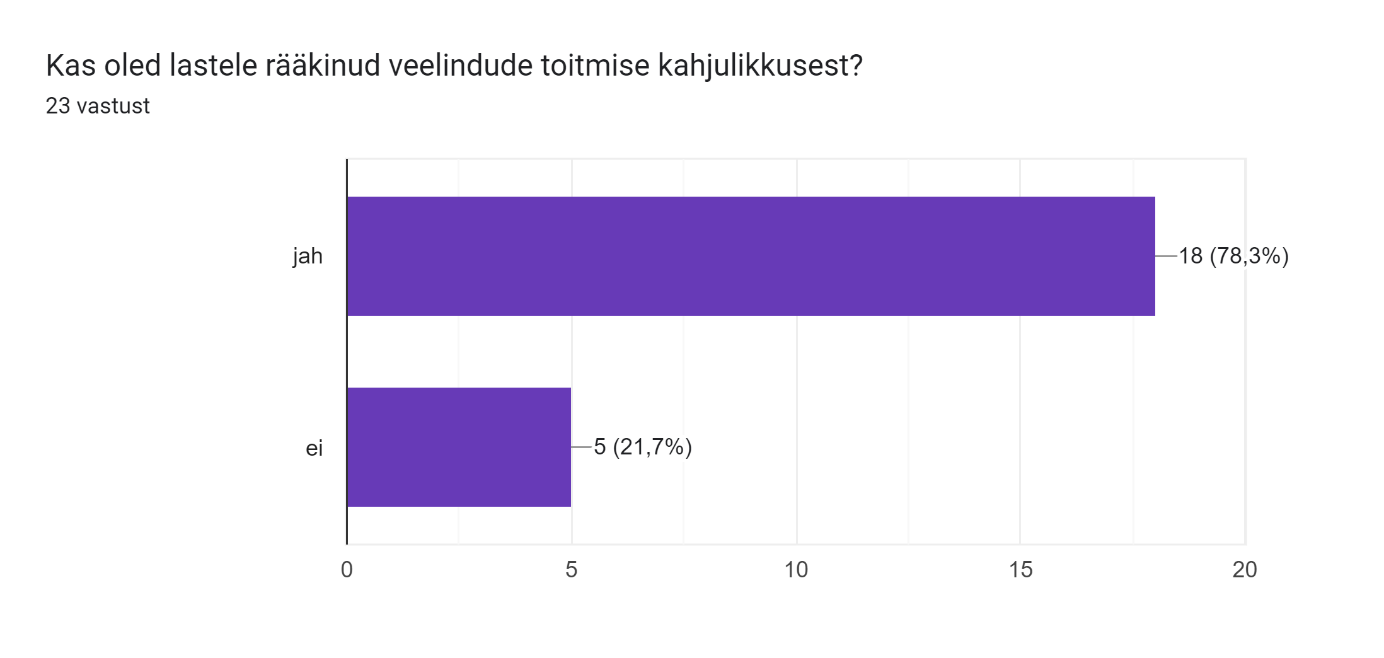 Prügi ja jäätmed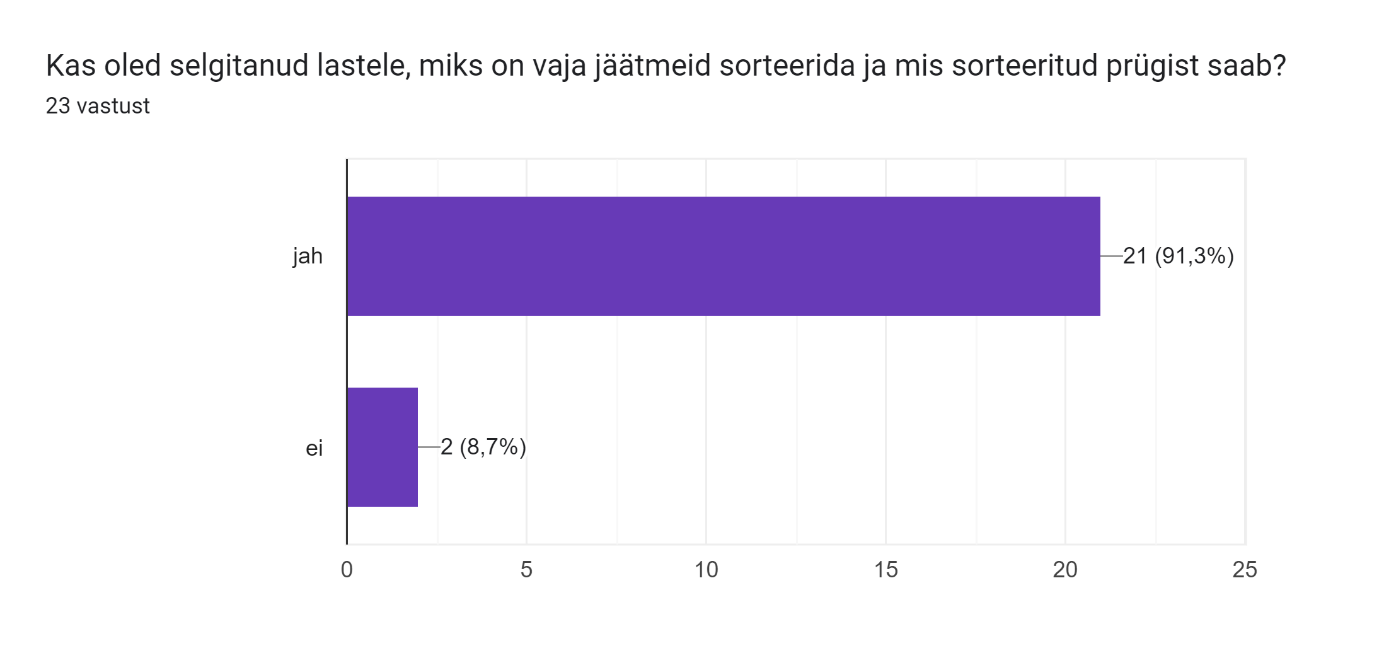 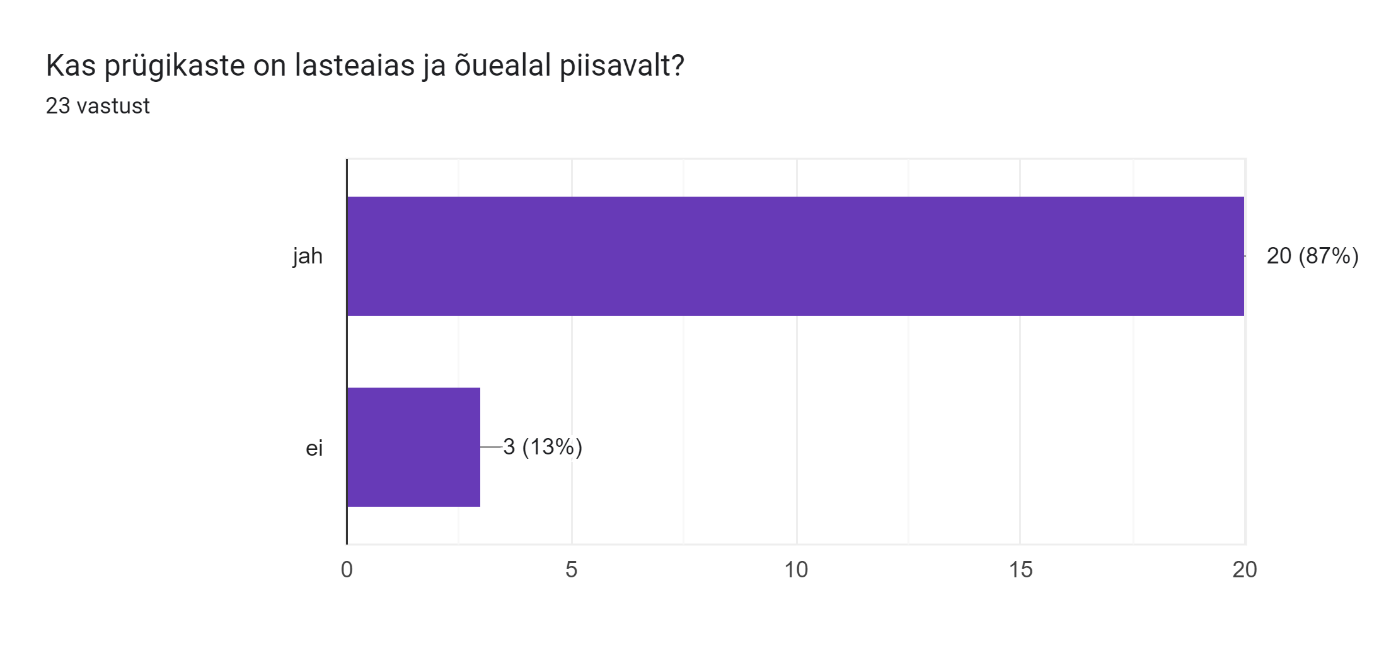 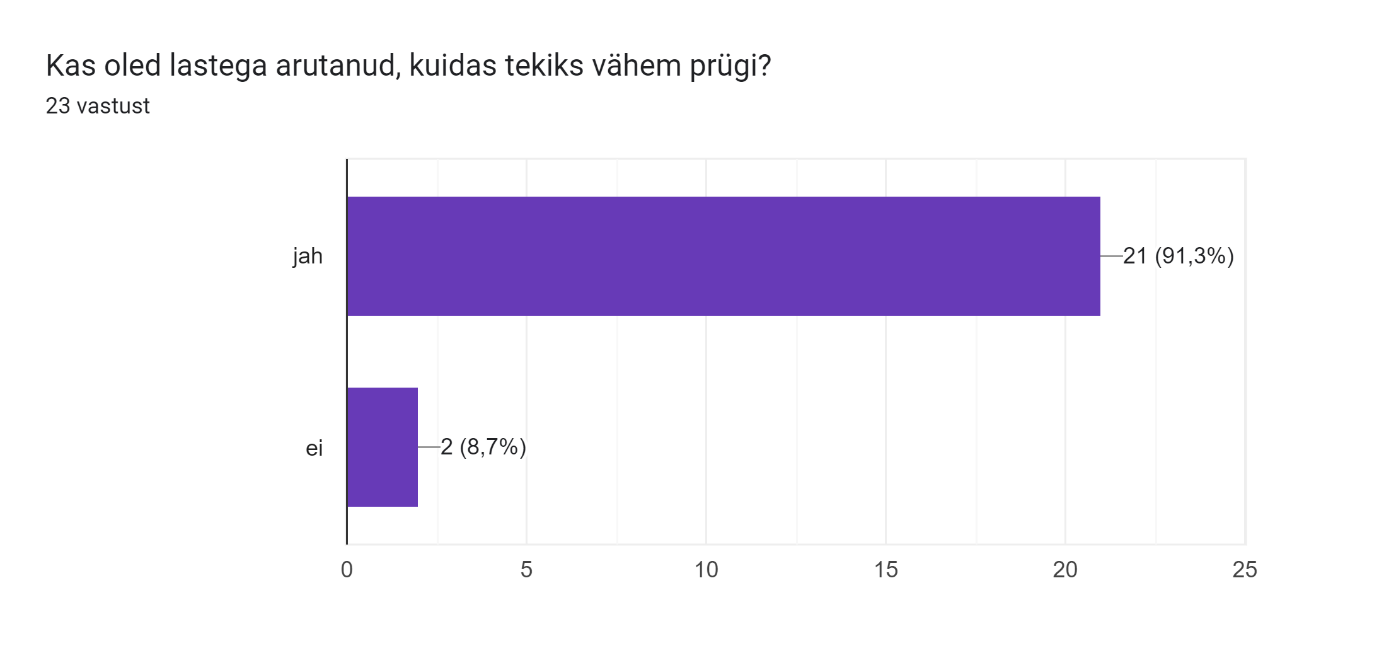 Transport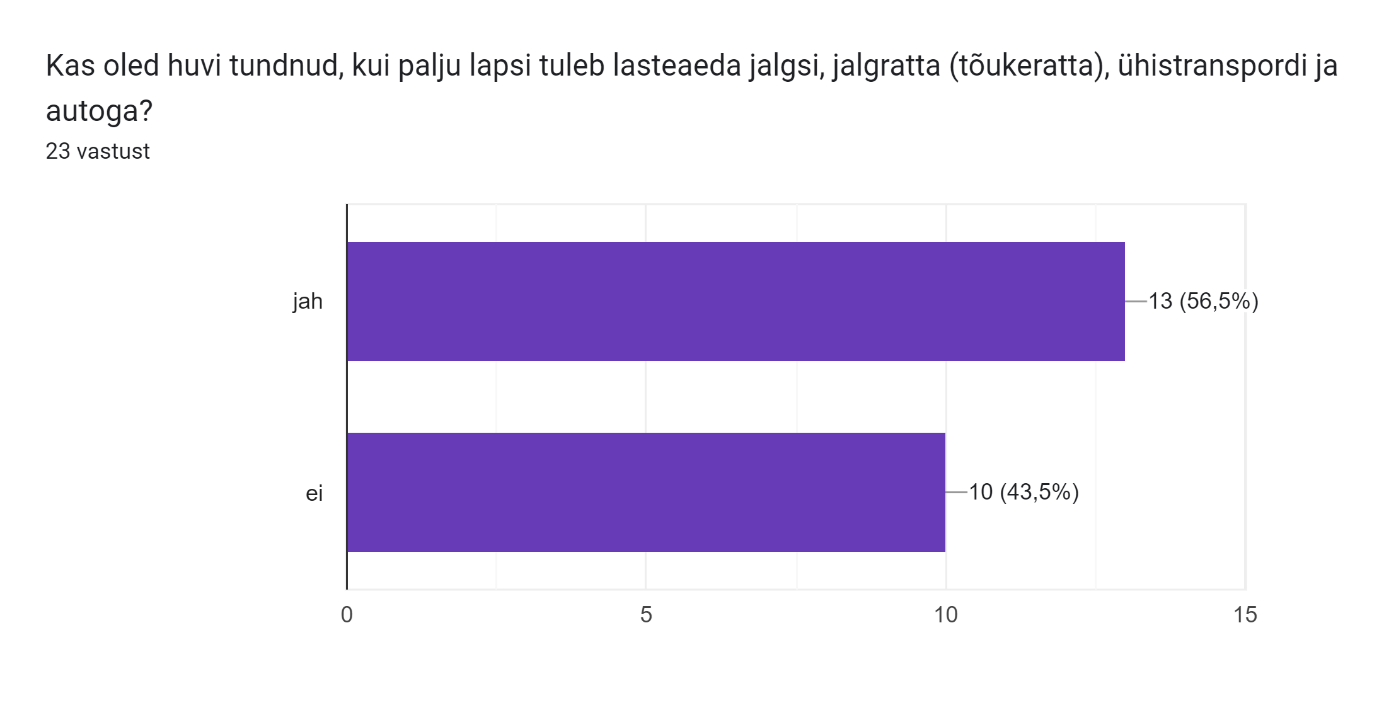 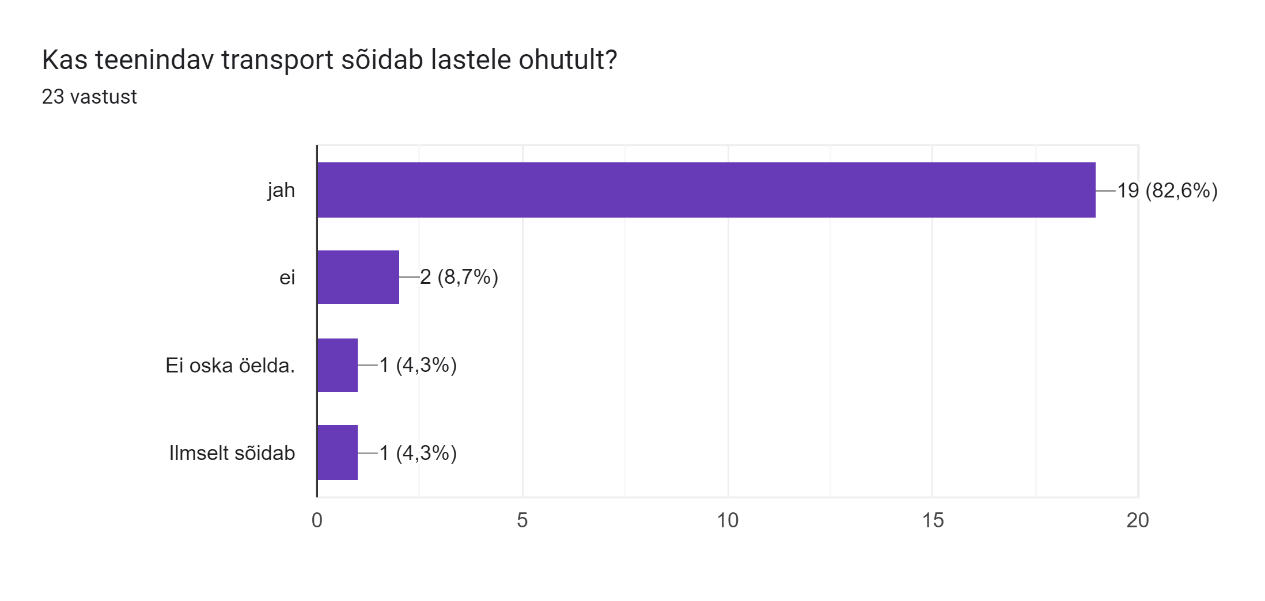 Vesi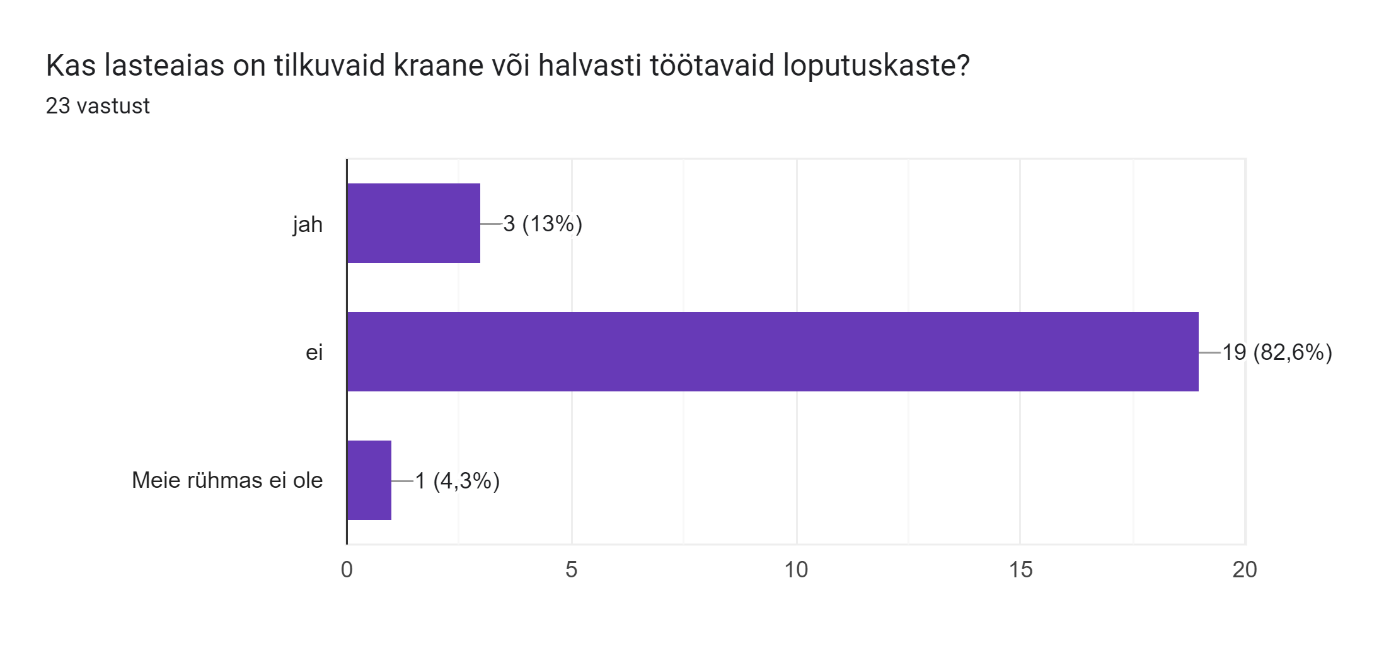 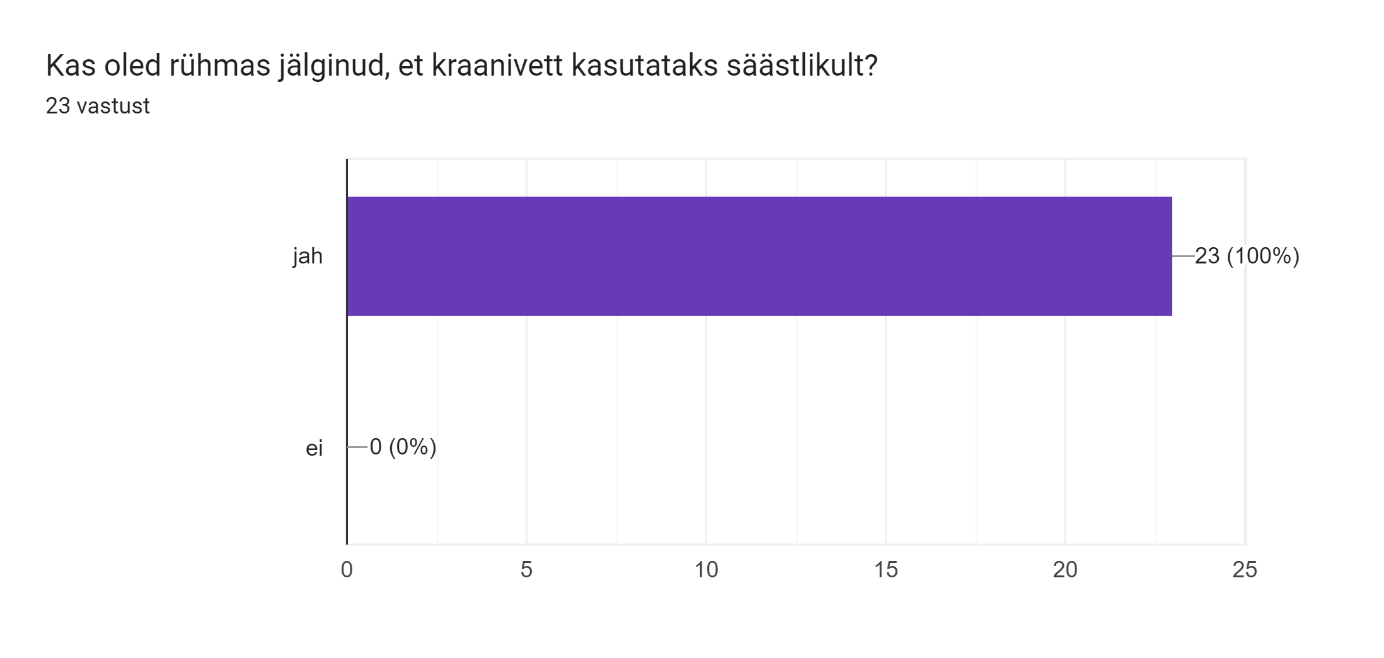 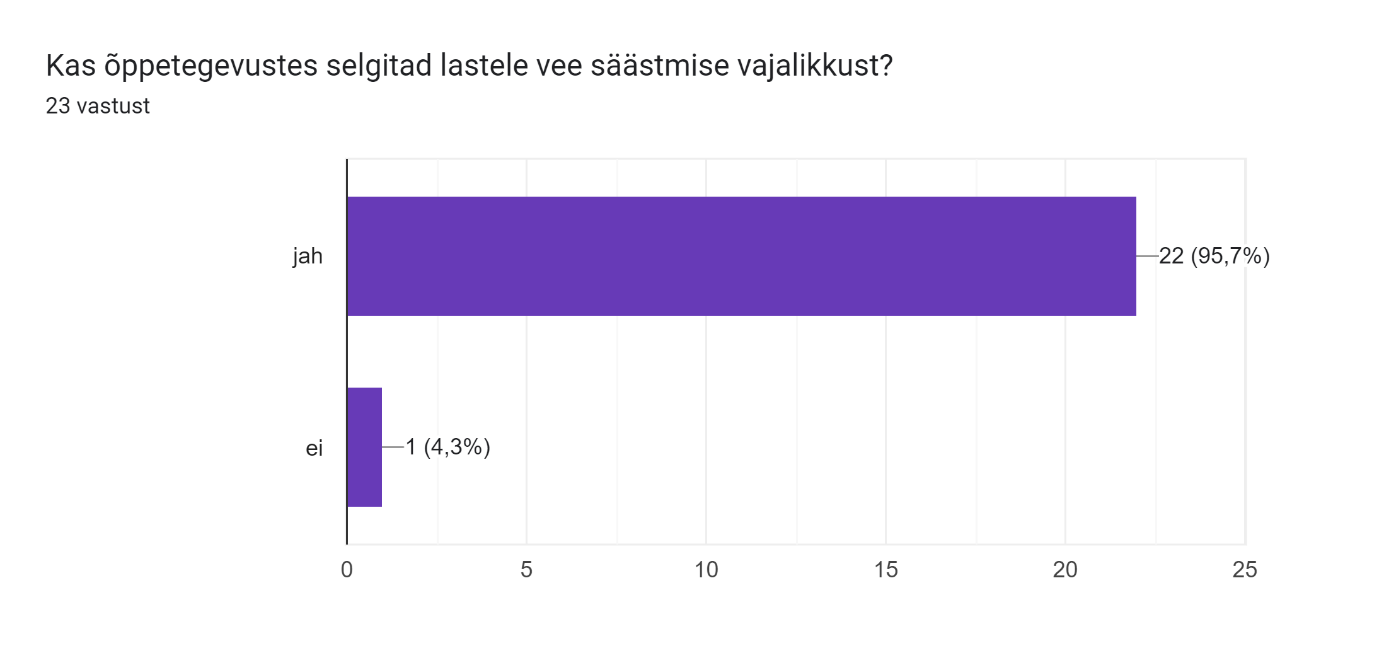 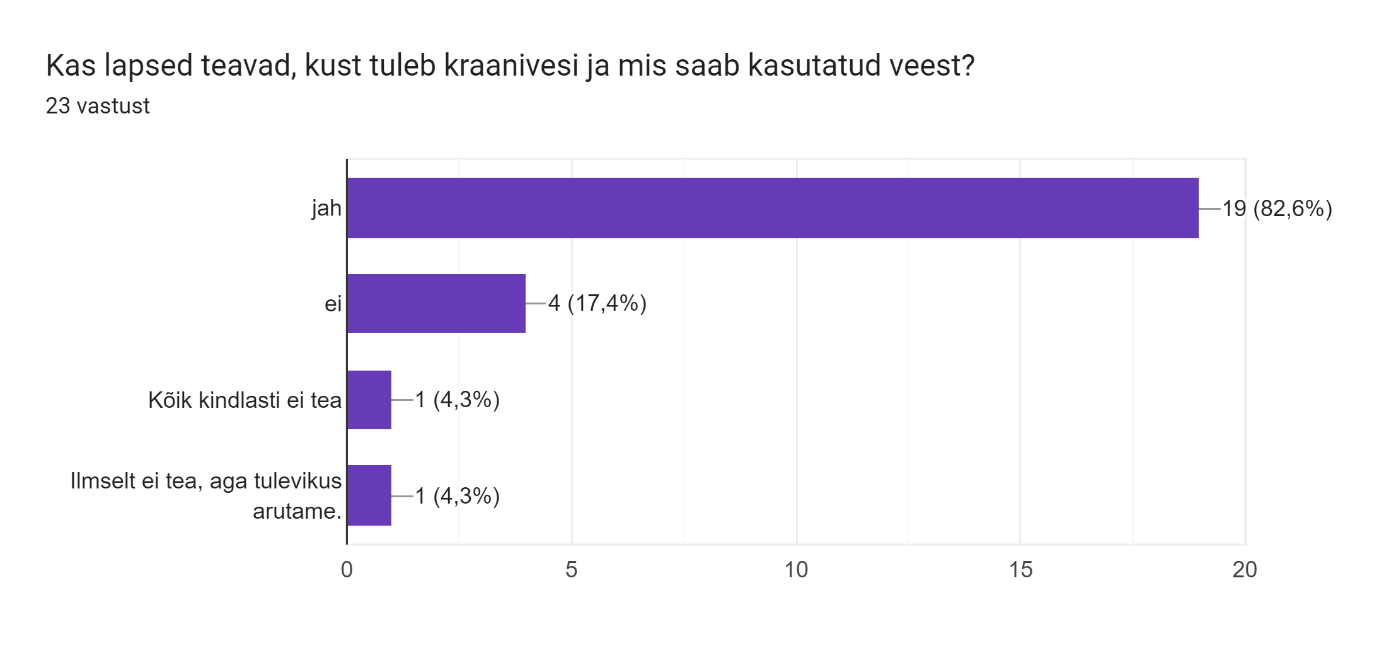 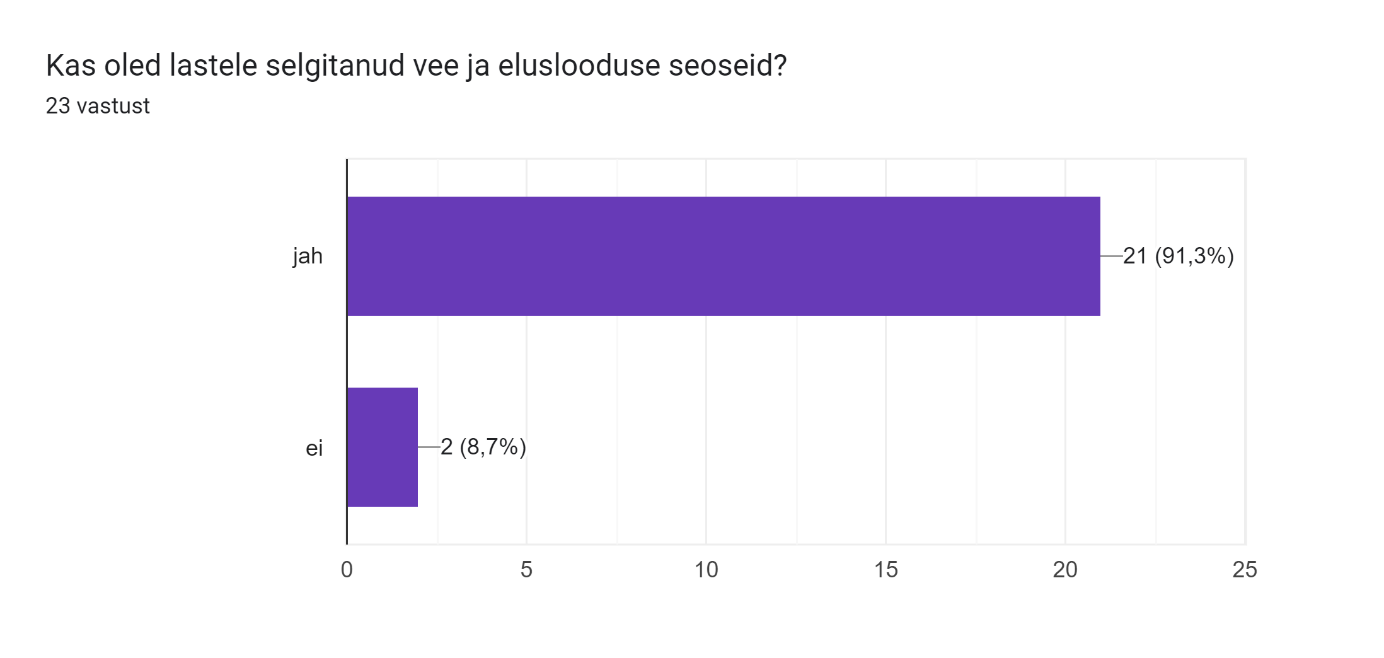 